ภาคผนวก 2 แบบฟอร์มการสมัครรางวัล PMQA ระดับดีเด่น และรางวัลรายหมวด(เกณฑ์ PMQA 2562)แบบฟอร์มที่ 4 ตัวชี้วัดหมวด 7 (เกณฑ์ PMQA 2562)แบบฟอร์มที่ 5บทสรุปผู้บริหารให้อธิบายโดยสรุป (จำนวนตัวอักษรไม่เกิน 13,000 อักขระ สามารถแทรกภาพประกอบได้) โดยมีวัตถุประสงค์เพื่อให้ผู้บริหารของหน่วยงานของท่านและผู้ตรวจประเมินรางวัลได้เห็นภาพรวมในการดำเนินการในหมวดที่ขอรับสมัคร กรณีสมัครรางวัลระดับดีเด่น ให้สรุปจากทุกหมวด1. แนะนำหน่วยงานในภาพรวม......................................................................................................................................................................... ................................................................................................................................................................................................................................................................................................................................................................................................................................................................................................................................................................................................................................................................................................................2. การดำเนินการพัฒนาองค์การที่หน่วยงานเห็นว่ามีความโดดเด่น ของหมวดที่สมัครขอรับรางวัล กรณีสมัครรางวัลระดับดีเด่น ให้สรุปจากทุกหมวด......................................................................................................................................................................... ................................................................................................................................................................................................................................................................................................................................................................................................................................................................................................................................................................................................................................................................................................................3. ปัจจัยแห่งความสำเร็จ ......................................................................................................................................................................... ................................................................................................................................................................................................................................................................................................................................................................................................................................................................................................................................................................................................................................................................................................................แบบฟอร์มที่ 6รายงานผลการดำเนินการพัฒนาองค์การ (Application Report)โครงสร้างของรายงานผลการดำเนินการพัฒนาองค์การกรณีสมัครรางวัลคุณภาพการบริหารจัดการภาครัฐ รายหมวดส่วนที่ 1	ลักษณะสำคัญขององค์การ (ไม่มีคะแนน)ส่วนที่ 2	การดำเนินการพัฒนาคุณภาพการบริหารจัดการภาครัฐ	ส่วนที่ 2 – 1 การพัฒนาคุณภาพการบริหารจัดการภาครัฐอย่างต่อเนื่องตามเกณฑ์ระดับพื้นฐาน รวมทุกหมวด		(ยกเว้นหมวดที่สมัครรางวัลฯ)		ส่วนที่ 2 – 2 การดำเนินการที่โดดเด่นรายหมวด		(เฉพาะหมวดที่สมัครรางวัลฯ) 	ส่วนที่ 3	ผลลัพธ์การดำเนินการ*จำนวนรวมตัวอักษรทั้งหมด กรณีสมัครฯ 1 หมวด ไม่เกิน 132,000 อักขระ* (ไม่รวมส่วนที่ 1)โครงสร้างของรายงานผลการดำเนินการพัฒนาองค์การกรณีสมัครรางวัลคุณภาพการบริหารจัดการภาครัฐ ระดับดีเด่นส่วนที่ 1	ลักษณะสำคัญขององค์การ (ไม่มีคะแนน)ส่วนที่ 2	การดำเนินการพัฒนาคุณภาพการบริหารจัดการภาครัฐ	ส่วนที่ 2 – 3	การดำเนินการพัฒนาคุณภาพการบริหารจัดการภาครัฐ
		รวมทุกหมวด (หมวด 1 - 6) ส่วนที่ 3	ผลลัพธ์การดำเนินการ *จำนวนรวมตัวอักษรทั้งหมด ไม่เกิน 152,000 อักขระ* (ไม่รวมส่วนที่ 1)ส่วนที่ 1 ลักษณะสำคัญขององค์การคำอธิบายการตอบคำถามรายงานลักษณะสำคัญขององค์การ ส่วนราชการในที่นี้ หมายถึง “หน่วยงาน” ที่ดำเนินการพัฒนาคุณภาพการบริหารจัดการภาครัฐ การจัดทำลักษณะสำคัญขององค์การ ให้ส่วนราชการพิจารณาบทบาทหน้าที่ ผู้รับบริการ หรือการบริหารจัดการครอบคลุมทุกหน่วยงานที่อยู่ในสังกัดของส่วนราชการการตอบคำถามจะต้องพิจารณาถึงการปฏิบัติงานที่มีความเชื่อมโยงและสอดคล้องกันทั้งองค์การตามเกณฑ์คุณภาพการบริหารจัดการภาครัฐคำถามที่ส่วนราชการมีลักษณะงานไม่เกี่ยวข้องกับเรื่องนั้น ให้ตอบว่า “ส่วนราชการ
มีลักษณะงานไม่เกี่ยวข้องกับคำถามในข้อนี้”การตอบคำถาม ให้ส่วนราชการอธิบายบริบทที่สำคัญขององค์การที่เกี่ยวข้องในแต่ละคำถาม โดยใช้วิธีการพรรณาความ ใช้แผนภาพประกอบ หรือใช้ตาราง ตามความเหมาะสมในแต่ละคำถาม ลักษณะสำคัญขององค์การลักษณะสำคัญขององค์การ คือ ภาพรวมของส่วนราชการ สิ่งสำคัญที่มีอิทธิพลต่อวิธีการดำเนินงานและความท้าทายสำคัญที่ส่วนราชการเผชิญอยู่กรุณาตอบคำถามดังต่อไปนี้1. ลักษณะองค์การ : คุณลักษณะสำคัญของส่วนราชการคืออะไรให้อธิบายถึงสภาพแวดล้อมการดำเนินงานของส่วนราชการและความสัมพันธ์ที่สำคัญกับผู้รับบริการและผู้มีส่วนได้ส่วนเสียส่วนราชการอื่น และประชาชนโดยรวมให้ส่วนราชการตอบคำถามต่อไปนี้ก. สภาพแวดล้อมของส่วนราชการ(1)	พันธกิจหรือหน้าที่ตามกฎหมาย	-	พันธกิจหรือหน้าที่หลักตามกฎหมายของส่วนราชการคืออะไรบ้าง	-	ความสำคัญเชิงเปรียบเทียบของพันธกิจหรือหน้าที่ต่อความสำเร็จของส่วนราชการคืออะไร	-	กลไก/วิธีการที่ส่วนราชการใช้ในการส่งมอบผลผลิตและบริการตามพันธกิจคืออะไร(2)	วิสัยทัศน์ ค่านิยม และวัฒนธรรมองค์การ	-	เป้าประสงค์ วิสัยทัศน์ และค่านิยม ของส่วนราชการที่ได้ประกาศไว้คืออะไร	-	คุณลักษณะของวัฒนธรรมของส่วนราชการคืออะไร	-	สมรรถนะหลักของส่วนราชการคืออะไร และมีความเกี่ยวข้องอย่างไรกับพันธกิจของส่วนราชการ(3)	ลักษณะโดยรวมของบุคลากร 	-	ลักษณะโดยรวมของบุคลากรในส่วนราชการเป็นอย่างไร	-	มีการจำแนกบุคลากรออกเป็นกลุ่มและประเภทอะไรบ้าง	-	อะไรคือข้อกำหนดพื้นฐานด้านการศึกษาสำหรับกลุ่มบุคลากรประเภทต่าง ๆ	-	องค์ประกอบสำคัญที่ทำให้บุคลากรเหล่านี้มีส่วนร่วมในการทำงานเพื่อบรรลุพันธกิจและวิสัยทัศน์ของส่วนราชการคืออะไร	-	ในการทำงานจำเป็นต้องมีข้อกำหนดด้านสุขภาพและความปลอดภัยที่เป็นเรื่องเฉพาะของส่วนราชการอะไรบ้าง(4)	สินทรัพย์ 	-	ส่วนราชการมีอาคารสถานที่ เทคโนโลยี และอุปกรณ์ที่สำคัญอะไรบ้าง(5)	กฎหมาย กฎระเบียบ และข้อบังคับ -	ส่วนราชการดำเนินการภายใต้สภาพแวดล้อมด้านกฎหมาย กฎระเบียบ และข้อบังคับที่สำคัญอะไรบ้างข. ความสัมพันธ์ระดับองค์การ(6)	โครงสร้างองค์การ 	-	โครงสร้างและระบบการกำกับดูแลของส่วนราชการมีลักษณะอย่างไร	-	ระบบการรายงานระหว่างคณะกรรมการกำกับดูแลส่วนราชการ ผู้บริหารส่วนราชการ และส่วนราชการที่กำกับมีลักษณะเช่นใด (*)(7)	ผู้รับบริการและผู้มีส่วนได้ส่วนเสีย 	-	กลุ่มผู้รับบริการและกลุ่มผู้มีส่วนได้ส่วนเสียที่สำคัญของส่วนราชการมีอะไรบ้าง (*)	-	กลุ่มดังกล่าวมีความต้องการและความคาดหวังที่สำคัญต่อผลผลิต ต่อการบริการที่มีให้ และต่อการปฏิบัติการของส่วนราชการอย่างไร	-	ความต้องการและความคาดหวังของแต่ละกลุ่มมีความแตกต่างกันอย่างไร(8)	ส่วนราชการหรือองค์การที่เกี่ยวข้องกันในการให้บริการหรือส่งมอบงานต่อกัน	-	ส่วนราชการหรือองค์การที่เกี่ยวข้องกันในการให้บริการหรือส่งมอบงานต่อกันที่สำคัญมีหน่วยงานใดบ้าง และมีบทบาทอย่างไรในระบบงานของส่วนราชการ โดยเฉพาะอย่างยิ่งในการปฏิบัติตามภาระหน้าที่ของส่วนราชการ และการยกระดับความสามารถในการแข่งขันของประเทศ	-	หน่วยงานที่เกี่ยวข้องดังกล่าวมีส่วนร่วมหรือบทบาทอะไรในการสร้างนวัตกรรมให้แก่
ส่วนราชการ (*)	-	กลไกที่สำคัญในการสื่อสาร และข้อกำหนดสำคัญในการปฏิบัติงานร่วมกันมีอะไรบ้าง2. สภาวการณ์ขององค์การ: สภาวการณ์เชิงยุทธศาสตร์ของส่วนราชการเป็นเช่นใดให้อธิบายถึงสภาพแวดล้อมด้านการแข่งขัน ความท้าทาย ความได้เปรียบเชิงยุทธศาสตร์ที่สำคัญ และระบบการปรับปรุงผลการดำเนินการของส่วนราชการให้ส่วนราชการตอบคำถามต่อไปนี้ก. สภาพแวดล้อมด้านการแข่งขัน(9)	สภาพแวดล้อมด้านการแข่งขันทั้งภายในและภายนอกประเทศ 	-	สภาพแวดล้อมด้านการแข่งขันทั้งภายในและภายนอกประเทศของส่วนราชการเป็นเช่นใดประเภทการแข่งขันและจำนวนคู่แข่งขันในแต่ละประเภทเป็นเช่นใด	-	ประเด็นการแข่งขันคืออะไร และผลการดำเนินการปัจจุบันของส่วนราชการในประเด็นดังกล่าวเมื่อเปรียบเทียบกับคู่แข่งเป็นอย่างไร(10) การเปลี่ยนแปลงด้านการแข่งขัน	-	การเปลี่ยนแปลงที่สำคัญ (ถ้ามี) ซึ่งมีผลต่อสถานการณ์แข่งขันของส่วนราชการ 	รวมถึงการเปลี่ยนแปลงที่สร้างโอกาส สำหรับการสร้างนวัตกรรมและความร่วมมือคืออะไร (*)(11)	 แหล่งข้อมูลเชิงเปรียบเทียบ 	-	แหล่งข้อมูลสำคัญสำหรับข้อมูลเชิงเปรียบเทียบ และเชิงแข่งขันในลักษณะเดียวกันมีอะไรบ้าง	-	แหล่งข้อมูลสำคัญสำหรับข้อมูลเชิงเปรียบเทียบจากหน่วยงานอื่น ๆ ทั้งในส่วนราชการ นอกส่วนราชการและจากต่างประเภทกันมีอะไรบ้าง	-	มีข้อจำกัดอะไร (ถ้ามี) ในการได้มาซึ่งข้อมูลเหล่านี้ข. บริบทเชิงยุทธศาสตร์ (12)	 ความท้าทายเชิงยุทธศาสตร์และความได้เปรียบเชิงยุทธศาสตร์	-	ความท้าทายเชิงยุทธศาสตร์และความได้เปรียบเชิงยุทธศาสตร์ของส่วนราชการในด้านพันธกิจด้านการปฏิบัติการ ด้านความรับผิดชอบต่อสังคม และด้านบุคลากร คืออะไรค. ระบบการปรับปรุงผลการดำเนินการ (13)	 ระบบการปรับปรุงผลการดำเนินการ 	-	องค์ประกอบสำคัญของระบบการปรับปรุงผลการดำเนินการ รวมทั้งกระบวนการประเมินการปรับปรุงโครงการและกระบวนการที่สำคัญของส่วนราชการมีอะไรบ้างส่วนที่ 2 การดำเนินการพัฒนาคุณภาพการบริหารจัดการภาครัฐส่วนที่ 2-1 การพัฒนาคุณภาพการบริหารจัดการภาครัฐอย่างต่อเนื่องตามเกณฑ์ระดับพื้นฐาน(เฉพาะกรณีสมัครรางวัลคุณภาพการบริหารจัดการภาครัฐ รายหมวด)ให้อธิบายการดำเนินการตามเกณฑ์คุณภาพการบริหารจัดการภาครัฐระดับพื้นฐาน ฉบับที่ 2 ในหมวดที่ไม่ได้เสนอขอรับรางวัล โดยอธิบายให้เห็นว่าหน่วยงานมีการรักษาระบบและพัฒนาการดำเนินการตามเกณฑ์คุณภาพการบริหารจัดการภาครัฐได้เป็นอย่างดี ในแต่ละหมวดให้ครอบคลุมทุกรหัสโดยแสดงให้เห็นว่ามีแนวโน้มของการดำเนินการที่ต่อเนื่อง และยั่งยืน (จำนวนตัวอักษร ประมาณไม่เกิน 56,500 อักขระ)เนื้อหาประกอบด้วยกลไกในการรักษาระบบและการพัฒนาการดำเนินการตามเกณฑ์อย่างต่อเนื่อง เพื่อแสดงให้เห็นว่าการดำเนินการมีโครงสร้างการทำงานและผู้รับผิดชอบอย่างชัดเจน เป็นระบบการปรับปรุงคุณภาพการดำเนินการตามแนวทางการประเมิน ADLI เพื่อแสดงให้เห็นว่าในการดำเนินการนั้นมีการปรับปรุงอย่างต่อเนื่อง (Continuous Improvement) โดยมีการทบทวนผลการดำเนินการเพื่อนำไปปรับปรุงให้ดีขึ้นการเชื่อมโยงระหว่างหมวดกระบวนการและผลลัพธ์การดำเนินการ โดยยกตัวอย่าง
ผลการดำเนินการและผลลัพธ์ที่สำคัญ........................................................................................................................................................................................................................................................................................................................................................................................................................................................................................................................................................................................................................................................................................................................................................................................................................................................................................................................................................................................................................................................................................................................................................................................................................................................................................................................................................................................................................................................................................................................................................................................................................................................................................................................................................................................................................................................................................................................................................................................................................................................................................................................................................................ส่วนที่ 2 - 2 การดำเนินการที่โดดเด่นรายหมวด(เฉพาะกรณีสมัครรางวัลคุณภาพการบริหารจัดการภาครัฐ รายหมวด)ให้อธิบายผลการดำเนินการพัฒนาคุณภาพการบริหารจัดการภาครัฐที่แสดงถึงความโดดเด่นในหมวดที่ยื่นสมัครรางวัล (ตามเกณฑ์คุณภาพการบริหารจัดการภาครัฐ พ.ศ. 2562) เขียนอธิบายในลักษณะการพรรณนาและวงเล็บหัวข้อประกอบท้ายข้อความ (จำนวนตัวอักษร ประมาณไม่เกิน 56,500 อักขระ)แนวทางการเขียนการแบ่งหัวข้อการเขียน ให้ครอบคลุมถึงทุกประเด็นการพิจารณาในหมวดที่สมัครรางวัล (ระดับ ก. ข. ค.) เช่น หมวด 1 หัวข้อ 1.1 การนำองค์การโดยผู้บริหารของส่วนราชการ จะอธิบายการดำเนินงานในเรื่อง ก. วิสัยทัศน์ ค่านิยม  ข. การสื่อสาร ค.พันธกิจและประสิทธิภาพขององค์กร เป็นต้นการอธิบายผลการดำเนินการจะต้องแสดงให้เห็นถึงการดำเนินการตามแนวทางการประเมิน ADLI รวมทั้งต้องแสดงให้เห็นการดำเนินการอย่างชัดเจนและเป็นรูปธรรม โดยยกตัวอย่างประกอบการอธิบายและแสดงผลการดำเนินการควรแสดงให้เห็นถึงความเป็นระบบและความโดดเด่นในการดำเนินการ ซึ่งอาจนำเสนอในลักษณะรูปภาพประกอบ เช่น รูปแบบการบริหารงานที่มีความเชื่อมโยงกันทั้งกระบวนการ เป็นต้นการเชื่อมโยงระหว่างหมวดที่สมัครรางวัล กับลักษณะสำคัญขององค์การ หมวดอื่น ๆ และผลลัพธ์การดำเนินการ โดยยกตัวอย่างผลการดำเนินการและผลลัพธ์ที่สำคัญ............................................................................................................................................................................................................................................................................................................................................................................................................................................................................................................................................................................................................................................................................................................................................................................................................................................................................................................................................................................................................................................................................................................................................................................................................................................................................................................................................................................................................................................................................................................................................................................................................................................................................................................................................................................................................ส่วนที่ 2 - 3 การดำเนินการพัฒนาคุณภาพการบริหารจัดการภาครัฐในหมวดที่ควรมุ่งเน้น(เฉพาะกรณีสมัครรางวัลคุณภาพการบริหารจัดการภาครัฐ ระดับดีเด่น)ให้อธิบายผลการดำเนินการพัฒนาคุณภาพการบริหารจัดการภาครัฐ (ตามเกณฑ์คุณภาพการบริหารจัดการภาครัฐ พ.ศ. 2562) ที่แสดงถึงความโดดเด่นของการดำเนินการในแต่ละหมวด เขียนอธิบายรวมทุกหมวด (หมวด 1 - 6) ในลักษณะการพรรณนาและวงเล็บหัวข้อประกอบท้ายข้อความ (จำนวนตัวอักษร ประมาณ
ไม่เกิน 133,000 อักขระ)แนวทางการเขียนการแบ่งหัวข้อการเขียน ให้ครอบคลุมถึงทุกประเด็นการพิจารณาในหมวดที่สมัครรางวัล (ระดับ ก. ข. ค.) เช่น หมวด 1 หัวข้อ 1.1 การนำองค์การโดยผู้บริหารของส่วนราชการ จะอธิบายการดำเนินงานในเรื่อง 
ก. วิสัยทัศน์ ค่านิยม  ข. การสื่อสาร ค.พันธกิจและประสิทธิภาพขององค์กร เป็นต้นการอธิบายผลการดำเนินการจะต้องแสดงให้เห็นถึงการดำเนินการตามแนวทางการประเมิน ADLI รวมทั้งต้องแสดงให้เห็นการดำเนินการอย่างชัดเจนและเป็นรูปธรรม โดยยกตัวอย่างประกอบการอธิบายและแสดงผลกาดำเนินการควรแสดงให้เห็นถึงความเป็นระบบและความโดดเด่นในการดำเนินการ ซึ่งอาจนำเสนอในลักษณะรูปภาพประกอบ เช่น รูปแบบการบริหารงานที่มีความเชื่อมโยงกันทั้งกระบวนการ เป็นต้นการดำเนินการที่เชื่อมโยงกับลักษณะสำคัญขององค์การ หมวดอื่น ๆ และผลลัพธ์การดำเนินการ โดยยกตัวอย่างผลการดำเนินการและผลลัพธ์ที่สำคัญ..........................................................................................................................................................................................................................................................................................................................................................................................................................................................................................................................................................................................................................................................................................................................................................................................................................................................................................................................................................................................................................................................................................................................................................................................................................................................................................................................................................................................................................................................................................................................................................................................................................................................................................................................................................................................................................................................................................................................................................................................ส่วนที่ 3 ผลลัพธ์การดำเนินการให้แสดงผลลัพธ์และตัวชี้วัดผลลัพธ์ของทุกหมวด (โดยแบ่งเป็น 7.1 ผลลัพธ์ด้านประสิทธิผลและ
การบรรลุพันธกิจ 7.2 ผลลัพธ์ด้านการให้ความสำคัญผู้รับบริการและผู้มีส่วนได้ส่วนเสีย 7.3 ผลลัพธ์ด้านการมุ่งเน้นบุคลากร 7.4 ผลลัพธ์ด้านการนำองค์การและการกำกับดูแล 7.5 ผลลัพธ์ด้านงบประมาณการเงิน และการเติบโตและ 7.6 ผลลัพธ์ด้านประสิทธิผลของกระบวนการ และการจัดการเครือข่ายอุปทาน) โดยผลลัพธ์ต้องแสดงให้เห็นถึงระดับปัจจุบันและแนวโน้ม (อย่างน้อย 3 จุด ซึ่งเป็นผลลัพธ์ในแต่ละปี)ของตัววัดหรือตัวชี้วัดที่สำคัญของผลการดำเนินการด้านต่าง ๆ รวมทั้งให้แสดงข้อมูลเชิงเปรียบเทียบ
ที่เหมาะสม (จำนวนตัวอักษร ประมาณไม่เกิน 19,000 อักขระ)........................................................................................................................................................................................................................................................................................................................................................................................................................................................................................................................................................................................................................................................................................................................................................................................................................................................................................................................................................................................................................................................................................................................................................................................................................................................................................................................................................................................................................................................................................................................................................................................................................................................................................................................................................................................................................................................................................................................................................................................................................................................................................................................................................................ภาคผนวก 3แนวทางการจัดทำรายงานผลการดำเนินการพัฒนาองค์การ
ตามเกณฑ์คุณภาพการบริหารจัดการภาครัฐ พ.ศ. 2562 แนวทางการจัดทำรายงานผลการดำเนินการพัฒนาองค์การ
ตามเกณฑ์คุณภาพการบริหารจัดการภาครัฐ พ.ศ. 2562 	รายงานผลการดำเนินการพัฒนาองค์การ (Application Report) เป็นเอกสารที่สะท้อนให้เห็นระบบบริหารจัดการและผลการดำเนินการขององค์การโดยรวม โดยใช้เกณฑ์คุณภาพการบริหารจัดการภาครัฐ พ.ศ. 2562 เป็นกรอบในการอธิบาย	รายงานผลการดำเนินการพัฒนาองค์การเป็นเอกสารที่ผู้ตรวจประเมินใช้ในการพิจารณาซึ่งนับว่ามีความสำคัญมาก เพราะในขั้นแรกของการตรวจประเมิน ผู้ตรวจประเมินจะรู้จักองค์การผ่านเอกสารรายงานผลการดำเนินการพัฒนาองค์การเท่านั้น ซึ่งมีเนื้อหาของระบบการบริหารจัดการในองค์การ ที่จัดทำขึ้นโดยตอบข้อกำหนด (Requirement) ของหัวข้อ (Item) ประเด็นที่ควรพิจารณา (Area to Address) ตลอดจนคำถามของเกณฑ์คุณภาพการบริหารจัดการภาครัฐอย่างครบถ้วน รายงานผลการดำเนินการพัฒนาองค์การที่ดี ควรมีลักษณะดังนี้ต้องสามารถอธิบายระบบบริหารจัดการขององค์การให้ผู้อ่านเข้าใจได้ เนื่องจากเป็นเอกสารที่ใช้สื่อสารระหว่างองค์การและผู้ตรวจประเมิน ตลอดจนองค์การอื่น ๆ ที่สนใจนำแนวทางที่ดีขององค์การไปประยุกต์ใช้มีรูปแบบของการนำเสนอที่ดี สามารถอธิบายระบบขององค์การภายในจำนวนหน้ากระดาษ
ที่กำหนดไว้โดยอาจใช้การบรรยาย ตาราง รูปประกอบ ตามความเหมาะสมของข้อมูลที่สำคัญที่สุด รายงานผลการดำเนินการพัฒนาองค์การต้องถูกต้องและสะท้อนระบบจริงขององค์การ การเขียนรายงานผลการดำเนินการพัฒนาองค์การมีวัตถุประสงค์หลักเพื่อการปรับปรุงองค์การ ไม่ใช่มุ่งเน้นการได้รางวัลต้องเป็นหลักฐานของความมุ่งมั่น ความเป็นเจ้าของร่วมกันของบุคลากรทั่วทั้งองค์การประโยชน์ของการจัดทำรายงานผลการดำเนินการพัฒนาองค์การ	รายงานผลการดำเนินการพัฒนาองค์การ สะท้อนถึงระบบการบริหารจัดการขององค์การการจัดทำรายงานผลการดำเนินการพัฒนาองค์การเพื่อใช้ภายในองค์การจะเป็นเครื่องมือสำหรับการตรวจประเมินองค์การด้วยตนเองเพื่อหาโอกาสในการปรับปรุงซึ่งส่งผลให้องค์การมีการพัฒนาอย่างต่อเนื่องรวมถึงจะเป็นเครื่องมือที่ทำให้องค์การได้รับข้อมูลป้อนกลับจากผู้ตรวจประเมินภายนอกองค์การ เพื่อนำมาจัดทำแผนปรับปรุงองค์การให้มีระดับความสมบูรณ์สูงขึ้นความท้าทายในการจัดทำรายงานผลการดำเนินการพัฒนาองค์การ	ในการจัดทำรายงานผลการดำเนินการพัฒนาองค์การ องค์การอาจต้องเผชิญและจัดการกับความท้าทายต่าง ๆ ดังนี้- ความเข้าใจเรื่องเกณฑ์เกณฑ์คุณภาพการบริหารจัดการภาครัฐ เป็นเกณฑ์ที่มุ่งเน้นการปรับปรุงองค์การเพื่อมุ่งสู่ความเป็นเลิศเป็นเครื่องมือหนึ่งที่สามารถนำมาใช้ในการจัดการการดำเนินการขององค์การ เพื่อช่วยในการปรับปรุงวิธีการดำเนินการ ขีดความสามารถ และผลลัพธ์ขององค์การรวมทั้งใช้เป็นแนวทางในการวางแผนและเพิ่มโอกาส
ในการเรียนรู้เกณฑ์คุณภาพการบริหารจัดการภาครัฐประกอบด้วยเกณฑ์ซึ่งแสดงถึงระบบการบริหารจัดการ 7 หมวด และประกอบด้วยคำถามต่าง ๆ ซึ่งเป็นเสมือนการชี้นำให้องค์การดำเนินการในเรื่องต่าง ๆ อย่างไรก็ตามเกณฑ์ไม่ได้ระบุวิธีการไม่ได้กำหนดเครื่องมือ และไม่ได้กำหนดว่าองค์การควรมีโครงสร้างอย่างไร แต่การเลือกใช้เครื่องมือ เทคนิค ระบบ และโครงสร้างองค์การขึ้นอยู่กับปัจจัยต่าง ๆ เช่นประเภทและขนาดขององค์การ ระดับการพัฒนาขององค์การ รวมทั้งขีดความสามารถของบุคลากร- ความสำคัญของลักษณะสำคัญขององค์การลักษณะสำคัญขององค์การจะทำให้ผู้อ่าน ทั้งบุคลากรในองค์การ รวมถึงผู้ตรวจประเมิน เข้าใจถึงทิศทาง
การดำเนินงาน และปัจจัยแห่งความสำคัญในการดำเนินการขององค์การคำถามของลักษณะสำคัญขององค์การ เป็นคำถามประเภท “อะไร” ให้องค์การกำหนดบริบทถึงสิ่งที่มีความสำคัญต่อองค์การ โดยจะเชื่อมโยงไปยังคำถามของเกณฑ์ในหมวดต่าง ๆ ซึ่งเป็นคำถามประเภท “อย่างไร” เพื่อให้องค์การอธิบายถึงวิธีการและกระบวนการต่อไป- ความเชื่อมโยงระหว่างเกณฑ์องค์การ บุคลากร โดยเฉพาะอย่างยิ่งคณะทำงานต้องมีความเข้าใจเรื่องความเชื่อมโยงระหว่างเกณฑ์ ซึ่งระบุลักษณะของการปฏิบัติการและผลลัพธ์ที่องค์การบรรลุ- ความเข้าใจเรื่องแนวทางการให้คะแนนการตรวจประเมินตามแนวทางคุณภาพการบริหารจัดการภาครัฐ เป็นการวัดระดับขั้นในการพัฒนาขององค์การ (Maturity Level) โดยแบ่งออกเป็น 4 ระดับ ดังนี้ระดับ 1 ตั้งรับปัญหาองค์การในระดับนี้ มีการปฏิบัติที่มีลักษณะเป็นกิจกรรมมากกว่าเป็นกระบวนการและตอบสนองความต้องการหรือปัญหาเฉพาะหน้าส่วนใหญ่ ระดับ 2 แนวทางเริ่มเป็นระบบองค์การในระดับนี้ อยู่ในขั้นเริ่มต้นของการปฏิบัติการโดยกระบวนการที่สามารถทำซ้ำได้ มีการประเมินผลการปรับปรุงและเริ่มมีการประสานงานบ้างระหว่างหน่วยงานต่าง ๆ ภายในองค์การ มีการกำหนดกลยุทธ์และเป้าประสงค์เชิงปริมาณระดับ 3 แนวทางสอดคล้องไปในแนวทางเดียวกันองค์การในระดับนี้ มีการปฏิบัติการมีลักษณะเป็นกระบวนการที่สามารถทำซ้ำได้และมีการประเมินผลอย่างสม่ำเสมอเพื่อการปรับปรุง โดยมีการแบ่งปันความรู้และการประสานงานระหว่างหน่วยงานต่าง ๆ ภายในองค์การ กระบวนการตอบสนองยุทธศาสตร์ กลยุทธ์ และเป้าประสงค์ที่สำคัญขององค์การระดับ 4 แนวทางที่มีการบูรณาการกันองค์การในระดับนี้ มีการปฏิบัติการมีลักษณะเป็นกระบวนการที่สามารถทำซ้ำได้ และมีการประเมินผลอย่างสม่ำเสมอเพื่อตอบสนองต่อการเปลี่ยนแปลงและการปรับปรุงโดยความร่วมมือกับหน่วยงานอื่นที่ได้รับผลกระทบ การวิเคราะห์ นวัตกรรม และการแบ่งปันสารสนเทศและความรู้ ส่งผลให้การทำงานข้ามหน่วยงานเป็นไปอย่างมีประสิทธิภาพ ใช้กระบวนการและตัววัดในการติดตามความก้าวหน้าของเป้าประสงค์
เชิงยุทธศาสตร์ และเป้าประสงค์ของการปฏิบัติการที่สำคัญการตอบคำถามในหมวดที่เป็นกระบวนการ (หมวด 1 ถึง หมวด 6) องค์การต้องแสดงให้เห็นถึง
แนวทางการถ่ายทอดเพื่อนำไปปฏิบัติ การเรียนรู้ และการบูรณาการในกระบวนการที่ใช้เพื่อให้เกิดผลตามที่เกณฑ์ตั้งคำถาม การตอบคำถามในหมวดที่เป็นผลลัพธ์ องค์การต้องสามารถแสดงถึงระดับของผลการดำเนินการ แนวโน้ม ตัวเปรียบเทียบ และการแสดงผลลัพธ์ต้องสอดคล้องกับกระบวนการตามที่อธิบายไว้ในหมวดที่เป็นกระบวนการด้วยการจัดทำลักษณะสำคัญขององค์การลักษณะสำคัญขององค์การ เป็นจุดเริ่มต้นที่เหมาะสมที่สุดในการตรวจประเมินองค์การด้วยตนเอง และช่วยในการเขียนรายงานวิธีการและผลการดำเนินงาน ช่วยในการระบุข้อมูลสำคัญที่อาจขาดหายไป และมุ่งเน้นที่ความต้องการด้านผลการดำเนินการ รวมทั้งผลลัพธ์ด้วยสำหรับทีมงานและบุคลากรในองค์การ ลักษณะสำคัญขององค์การจะทำให้ทุกคนในองค์การเข้าใจถึงทิศทางการดำเนินงาน และปัจจัยแห่งความสำคัญในการดำเนินการขององค์การทุกคำถามในลักษณะสำคัญขององค์การจะเชื่อมโยงกับกระบวนการซึ่งอยู่ในเกณฑ์หมวดต่าง ๆ ดังนั้น องค์การจึงต้องชัดเจนในทุกประเด็น	คำถามในลักษณะสำคัญขององค์การ เป็นคำถาม “อะไร” ซึ่งต้องการเพียงข้อมูล องค์การไม่ต้องเขียนอธิบายถึงกระบวนการในขั้นตอนนี้	วิธีการอธิบายลักษณะสำคัญขององค์การ อาจใช้รูปแบบของการพรรณนาหรืออาจนำเสนอโดยใช้รูปแบบของตารางการจัดทำรายงานหมวดกระบวนการ (หมวด 1-6)การเขียนรายงานผลการดำเนินการพัฒนาองค์การเป็นการแสดงถึงระบบการบริหารจัดการขององค์การ ภายในเนื้อที่ที่จำกัด ดังนั้น สิ่งที่ต้องคำนึงถึงมีดังนี้	1. ตอบให้ครบทุกประเด็น	2. ตอบให้ครอบคลุม	3. แสดงให้ผู้อ่านเข้าใจถึงระบบการบริหารจัดการขององค์การ ต้องแสดงให้เห็นว่า “ทำอย่างไร” ซึ่งรวมถึงการแสดงตัวอย่างประกอบ ตามความเหมาะสมของคำถาม และการจัดสรรเนื้อที่จำนวนหน้า4. แสดงให้เห็นว่าการดำเนินการในเรื่องต่าง ๆ มุ่งไปในทิศทางเดียวกันกับองค์การและบูรณาการกับประเด็นหลักขององค์การแนวทางการตอบคำถามหมวดกระบวนการในหมวดที่เป็นกระบวนการ ซึ่งได้แก่ หมวด 1 – 6 มีจุดประสงค์ที่จะวินิจฉัยกระบวนการที่สำคัญที่สุดขององค์การ การตอบคำถามในหมวดที่เป็นกระบวนการ ต้องคำนึงถึงความเชื่อมโยงจากลักษณะสำคัญขององค์การไปสู่การดำเนินงานในแต่ละเกณฑ์ในหมวด 1 - 6 และต้องคำนึงถึงความเชื่อมโยงระหว่างหมวด คำถามในหมวดที่เป็นกระบวนการมี 2 ลักษณะ และมีแนวทางการตอบ ดังนี้1. การตอบคำถาม “อะไร”คำถามในหมวด 1 - 6 ที่ถามว่า “อะไร” มี 2 แบบ คือแบบที่ 1 เป็นคำถามเพียงเพื่อต้องการทราบว่า ผล แผนงาน วัตถุประสงค์ เป้าประสงค์ หรือตัวชี้วัดสำคัญของส่วนราชการคืออะไรเช่น คำถามในหัวข้อ 2.2 (11) ตัววัดหรือตัวชี้วัดผลการดำเนินการที่สำคัญที่ใช้ติดตามความสำเร็จและประสิทธิผลของแผนปฏิบัติการมีอะไรบ้าง คำตอบ คือ ความพึงพอใจของผู้รับบริการ ระยะเวลาในการให้บริการ เป็นต้นแบบที่ 2 เป็นคำถามเกี่ยวกับกระบวนการที่สำคัญและวิธีปฏิบัติงานของกระบวนการนั้น ซึ่งคำถามนี้ต้องการคำตอบที่มีข้อมูลเพียงพอสำหรับการวินิจฉัยและสามารถให้ข้อมูลป้อนกลับได้ หากคำตอบตอบเพียงว่า “ใคร” ก็ไม่เพียงพอ ควรจะต้องตอบถึงกระบวนการและวิธีปฏิบัติงานด้วย เช่น คำถามในหัวข้อ 6.1 ข. (5) กระบวนการสนับสนุนที่สำคัญของส่วนราชการมีอะไรบ้าง คำถามนี้หากตอบเพียงแค่ชื่อกระบวนการ ไม่เพียงพอสำหรับการวินิจฉัย ควรให้ข้อมูลเพิ่มเติมวิธีปฏิบัติงานของกระบวนการนั้นพอสังเขป2. การตอบคำถาม “อย่างไร”ในการตอบคำถามในหมวด 1 - 6 ที่มีคำถาม “อย่างไร” ควรให้ข้อมูลและสารสนเทศของกระบวนการที่สำคัญที่แสดงถึงแนวทางการถ่ายทอดเพื่อนำไปปฏิบัติการเรียนรู้และการบูรณาการ ดังนี้แนวทาง (Approach-A) ซึ่งหมายถึง วิธีการที่ใช้เพื่อให้กระบวนการบรรลุผล ซึ่งแนวทางนั้นต้องสามารถนำไปใช้ซ้ำได้ และอยู่บนพื้นฐานของข้อมูลสารสนเทศที่เชื่อถือได้ ซึ่งหมายถึงการดำเนินการอย่างเป็นระบบการถ่ายทอดเพื่อนำไปปฏิบัติ (Deployment-D) หมายความรวมถึงความครอบคลุมและทั่วถึงของการนำแนวทางไปปฏิบัติในทุกหน่วยงานที่ควรนำไปใช้การเรียนรู้ (Learning-L) หมายถึง การปรับปรุงแนวทางให้ดีขึ้น โดยการแบ่งปันความรู้เกี่ยวกับนวัตกรรมและการปรับปรุงกระบวนการภายในส่วนราชการและหน่วยงานอื่นที่เกี่ยวข้องการบูรณาการ (Integration-I) หมายถึง ความสอดคล้องทั้งการใช้แนวทาง ตัวชี้วัด สารสนเทศ การวิเคราะห์ ระบบการปรับปรุงที่สอดคล้องไปในแนวทางเดียวกัน เพื่อสนับสนุนเป้าประสงค์ขององค์การ และช่วยเสริมกระบวนการทั่วทั้งองค์การคำตอบที่ขาดสารสนเทศดังกล่าว หรือคำตอบที่เพียงแต่ยกตัวอย่าง จะถูกประเมินว่า “มีสารสนเทศน้อยและไม่ชัดเจนในระบบการบริหารจัดการ”ดังนั้น ในการจัดทำรายงานผลการดำเนินการพัฒนาองค์การของหมวดที่เป็นกระบวนการ ต้องคำนึงถึงประเด็นต่อไปนี้ แสดงให้เห็นถึงแนวทางที่เป็นระบบคือ เป็นแนวทางที่ทำซ้ำได้ และใช้ข้อมูลและสารสนเทศเพื่อให้เกิดการเรียนรู้ ซึ่งจะส่งผลให้แนวทางนั้นมีระดับการพัฒนามากขึ้นแสดงให้เห็นถึงการถ่ายทอดเพื่อนำไปปฏิบัติโดยแสดงถึงการนำแนวทางไปปฏิบัติในหน่วยงานต่าง ๆ ขององค์การอย่างสม่ำเสมอตามกรอบระยะเวลาที่กำหนดไว้ รวมทั้งปฏิบัติในทุกหน่วยงานที่เกี่ยวข้องแสดงให้เห็นถึงการเรียนรู้กระบวนการต่าง ๆ ควรรวมวงจรการประเมินและการปรับปรุง รวมทั้งโอกาสของการเปลี่ยนแปลงแบบก้าวกระโดด การปรับปรุงกระบวนการควรมีการแบ่งปันกับหน่วยงานที่เหมาะสมขององค์การเพื่อให้เกิดการเรียนรู้ขององค์การแสดงให้เห็นถึงการบูรณาการความสอดคล้องไปในแนวทางเดียวกันและความกลมกลืนระหว่าง กระบวนการ แผนงาน ตัวชี้วัด และการปฏิบัติการ ที่ทำให้เกิดประสิทธิภาพและประสิทธิผลต่อองค์การประเด็น 4 ข้อแรกนี้ คือการอ้างอิงตามแนวทางการให้คะแนนนั่นเอง ซึ่งเป็นสิ่งที่สำคัญที่องค์การควรคำนึงถึงนอกเหนือจากการมุ่งเน้นการตอบคำถามตามเกณฑ์เพียงอย่างเดียว แสดงให้เห็นถึงการมุ่งเน้นและความคงเส้นคงวาซึ่งจะต้องคำนึงถึงสิ่งสำคัญ 4 ประการ คือ	การแสดงถึงความมุ่งเน้นและความคงเส้นคงวาในหัวข้อในหมวด 1 – 6 และการติดตามตัวชี้วัด
ที่เกี่ยวข้องกันในหัวข้อในหมวด 7 จะช่วยปรับปรุงผลลัพธ์การดำเนินการตอบข้อกำหนดของหัวข้อต่าง ๆ ให้สมบูรณ์และต้องตอบประเด็นพิจารณาทุกประเด็นการตอบคำถามแต่ละคำถามในประเด็นพิจารณาอาจตอบแยกกันหรือรวมกันก็ได้แม้ว่าคำตอบในแต่ละหัวข้อควรสมบูรณ์ในตัวเองมากที่สุดเท่าที่จะเป็นได้ อย่างไรก็ตามคำตอบของแต่ละหัวข้อควรเสริมซึ่งกันและกัน ดังนั้น จึงควรใช้การอ้างอิงคำตอบในหัวข้ออื่น ๆ ตามความเหมาะสมแทนที่จะให้สารสนเทศซ้ำเดิม โดยใส่เนื้อหาของกระบวนการที่สำคัญไว้ในหัวข้อที่เป็นหลัก ตัวอย่างเช่น เรื่องการเรียนรู้และการพัฒนาบุคลากรควรรายงานอย่างละเอียดในหัวข้อ 5.2 ค.
และหากต้องกล่าวถึงเรื่องการเรียนรู้และการพัฒนาอีกในหัวข้ออื่น ควรอ้างอิงหัวข้อ 5.2 ค. โดยไม่ต้องอธิบายรายละเอียดซ้ำเดิมสารสนเทศที่ขาดหายไป จะถือว่าเป็นความบกพร่องในระบบการจัดการผลการดำเนินงานขององค์การใช้รูปแบบที่กระชับเนื่องจากรายงานผลการดำเนินการพัฒนาองค์การมีการจำกัดจำนวนหน้าจึงควรใช้หน้ากระดาษให้ได้ประโยชน์มากที่สุด และนำเสนอสารสนเทศให้กระชับ โดยใช้แผนภูมิแสดงการไหลของงาน (Flowcharts) ตาราง (Tables) และหัวข้อสั้น ๆ (Bullets)	องค์การสามารถเลือกใช้รูปแบบต่าง ๆ ในการจัดทำรายงานได้โดยไม่มีข้อจำกัดใด ๆ ทั้งในรูปแบบพรรณนา ตาราง และรูปภาพ โดยมีข้อแนะนำกว้าง ๆ ถึงรูปแบบต่าง ๆ ดังนี้การตอบแบบพรรณนา เหมาะสำหรับคำถามที่ต้องการให้รายละเอียดที่ครบถ้วน วิธีการทำงาน ข้อด้อยของการตอบแบบพรรณนา คือ ใช้เนื้อที่บรรยายมาก และผู้เขียนต้องมีทักษะในการเขียนบรรยายการตอบโดยใช้ตาราง นิยมใช้กับคำถามที่ต้องการคำตอบในรูปของตัวเลข หรือต้องการอธิบายเหตุผลในแต่ละช่องต่อเนื่องกันแต่การตอบในรูปแบบนี้อาจไม่เหมาะสมกับคำถามประเภทที่มีรายละเอียดมาก หรือต้องการเห็นข้อมูลในภาพรวมการตอบโดยใช้แผนภาพหรือแผนผัง (Flow หรือ Model) นิยมใช้กับคำถามที่ต้องการอธิบายภาพรวม ความเชื่อมโยงของแต่ละขั้นตอน ข้อด้อยของการตอบคำถามในรูปแบบนี้ คือ ผู้อ่านไม่เข้าใจแผนภาพหรือแผนผังที่แสดง จึงต้องอธิบายแผนภาพประกอบด้วยการใช้รูปแบบใด ๆ หรือใช้หลายรูปแบบผสมผสานกัน ขึ้นกับความเหมาะสมของแต่ละคำถามและความถนัดของผู้จัดทำรายงานผลการดำเนินการพัฒนาองค์การ ทั้งนี้ ผู้เขียนต้องมั่นใจว่ารูปแบบการตอบคำถามใด ๆ ที่ใช้สามารถให้ข้อมูลที่ตอบสนองต่อคำถามหรือข้อกำหนดของเกณฑ์ และเป็นสิ่งที่ผู้อื่นสามารถอ่านและทำความเข้าใจได้ง่ายการจัดทำรายงานหมวดผลลัพธ์ (หมวด 7)หมวด 7 ให้สารสนเทศ “ในขณะที่เกิดขึ้นจริง” (ตัวชี้วัดความก้าวหน้า) เพื่อประเมินและปรับปรุงกระบวนการผลผลิตและบริการโดยมีความสอดคล้องไปในแนวทางเดียวกันกับยุทธศาสตร์ของส่วนราชการโดยรวมแนวทางการตอบคำถามหมวดผลลัพธ์สิ่งที่ต้องคำนึงถึงมีดังนี้เน้นปัจจัยที่สำคัญสุดให้ข้อมูลจากตัวชี้วัดที่ระบุไว้ในหมวดที่เป็นกระบวนการ (หมวด 1 - 6)แผนภาพ แผนภูมิ ซึ่งควรจะมีมากกว่า 90% ของเนื้อหาในหมวดนี้ เนื่องจากส่วนใหญ่เป็นข้อมูลเชิงปริมาณ ซึ่งการพรรณนาไม่สามารถทำให้เห็นภาพได้อย่างชัดเจนการตอบคำถามในหมวด 7 ต้องแสดงข้อมูลระดับของผลการดำเนินการ อัตราการปรับปรุง และข้อมูลเชิงเปรียบเทียบของตัววัดหรือดัชนีชี้วัดที่สำคัญของผลการดำเนินการขององค์การ รวมถึงข้อมูลที่แสดงความครอบคลุมของการปรับปรุงผลการดำเนินการซึ่งสัมพันธ์โดยตรงกับการถ่ายทอดเพื่อนำไปปฏิบัติและการเรียนรู้ขององค์การ หากมีการแบ่งปันความรู้ในเรื่องกระบวนการปรับปรุงและมีการถ่ายทอดเพื่อนำไปปฏิบัติอย่างกว้างขวาง ควรจะแสดงผลลัพธ์ที่สอดคล้องกันด้วย ดังนั้น ในการจัดทำรายงานผลการดำเนินการพัฒนาองค์การของหมวดที่เป็นผลลัพธ์การดำเนินการ ต้องคำนึงถึงประเด็นต่อไปนี้ 1. มุ่งเน้นผลลัพธ์การดำเนินงานขององค์การที่สำคัญการรายงานผลลัพธ์ควรครอบคลุมข้อกำหนดที่สำคัญที่สุดต่อความสำเร็จขององค์การ ตามที่แสดงให้เห็นอย่างเด่นชัดแล้วในลักษณะสำคัญขององค์การ และหมวดการวางแผนเชิงยุทธศาสตร์ หมวดการให้ความสำคัญกับผู้รับบริการและผู้มีส่วนได้ส่วนเสีย รวมทั้งหมวดการมุ่งเน้นระบบปฏิบัติการ2.	ให้ความสำคัญกับข้อกำหนดที่สำคัญ 4 ประการ ของแนวทางการให้คะแนนเพื่อการรายงานผลลัพธ์ที่มีประสิทธิผลระดับผลการดำเนินการในปัจจุบันโดยเปรียบเทียบกับเป้าหมาย (Level - Le) ควรรายงานในมาตรวัดที่ชัดเจน เช่น คะแนน จำนวนความผิดพลาด จำนวนความถูกต้อง ร้อยละความพึงพอใจของผู้รับบริการ เป็นต้นแนวโน้มของผลการดำเนินการ (Trend - T) เพื่อแสดงทิศทางของผลลัพธ์และอัตราการเปลี่ยนแปลงของผลการดำเนินงานของส่วนราชการผลการดำเนินการเปรียบเทียบ (Comparison - C) เพื่อแสดงผลลัพธ์เมื่อเปรียบเทียบกับ
ส่วนราชการหรือองค์การอื่นที่มีภารกิจคล้ายคลึงกัน หรือที่เลือกมาอย่างเหมาะสมความครอบคลุมและความสำคัญของผลลัพธ์ (Linkage - Li) เพื่อแสดงว่ามีการรายงานผลลัพธ์ที่สำคัญทั้งหมดและแยกตามกลุ่มที่จำแนกไว้ เช่น ตามความสำคัญของผู้รับบริการและ
ผู้มีส่วนได้ส่วนเสีย บุคลากร กระบวนการ และกลุ่มการให้บริการ3.	แสดงข้อมูลแนวโน้มตลอดช่วงเวลาที่มีการติดตามแนวโน้มแนวโน้มควรแสดงถึงผลการดำเนินงานในอดีตและปัจจุบัน โดยไม่เป็นการคาดการณ์ผลการดำเนินงานในอนาคต ช่วงเวลาระหว่างข้อมูลควรมีความเหมาะสมสำหรับตัววัดแต่ละตัวสำหรับผลลัพธ์ที่สำคัญ ๆ ควรแสดงข้อมูลใหม่ด้วยแม้ว่าจะยังไม่เห็นแนวโน้มหรือผลเปรียบเทียบที่ชัดเจนก็ตาม4.	ใช้รูปแบบที่กระชับ เช่น กราฟ และตารางผลลัพธ์ส่วนใหญ่เป็นข้อมูลเชิงปริมาณ และมีจำนวนมาก จึงควรนำเสนอในรูปแบบที่กระชับโดยใช้กราฟและตารางและเพื่อความสะดวกในการตีความควรแสดงข้อมูลรายละเอียดของกราฟและตารางด้วยในการแสดงกราฟ ควรคำนึงถึงประเด็นดังต่อไปนี้ระบุตัวเลขกำกับกราฟสำหรับการอ้างอิงถึงกราฟในเนื้อหาโดยใช้ตัวเลขกำกับให้สอดคล้องกับหัวข้อ เช่น รูปที่ 3 ในหัวข้อ 7.1 ควรใช้ตัวเลขกำกับรูปเป็น 7.1–3 ให้ข้อมูลรายละเอียดของแกนทั้งสองแกนของกราฟและหน่วยวัดอย่างชัดเจนเช่น ลูกศรชี้ขึ้นแสดงให้เห็นว่าตัววัดมีแนวโน้มดีแสดงผลลัพธ์หลาย ๆ ปีและมีเส้นแสดงแนวโน้มข้อมูลแสดงการเปรียบเทียบที่เหมาะสมอย่างชัดเจนผลลัพธ์ที่เกิดในช่วงเวลาใดเวลาหนึ่ง หรือเปรียบเทียบกับองค์การอื่น เช่น การนำเสนอในรูปอัตราส่วนสำหรับข้อมูลที่มีความแตกต่างของขนาด “ควรปรับให้เป็นฐานเดียวกัน” ตัวอย่างเช่น การรายงานแนวโน้มความปลอดภัยเป็นจำนวนวันทำงานที่สูญเสียต่อจำนวนพนักงาน 100 คน จะมีความหมายมากกว่าการรายงานจำนวนวันทำงานที่สูญเสียไปทั้งหมด โดยเฉพาะถ้าจำนวนพนักงานไม่คงที่ในช่วงเวลาที่รายงานผล หรือในกรณีที่มีการเปรียบเทียบผลลัพธ์กับองค์การอื่นที่มีจำนวนพนักงานต่างกัน5.	อธิบายเนื้อหาของผลลัพธ์ด้วยนอกเหนือจากกราฟและตาราง ควรมีคำอธิบายของผลลัพธ์นั้น ๆ โดยเฉพาะอย่างยิ่งหากมีการเปลี่ยนแปลงที่มีนัยสำคัญไม่ว่าจะในด้านบวกหรือด้านลบก็ตาม องค์การควรมีคำชี้แจงประกอบตัวอย่างการแสดงกราฟพร้อมกับคำอธิบายเนื้อหาของผลลัพธ์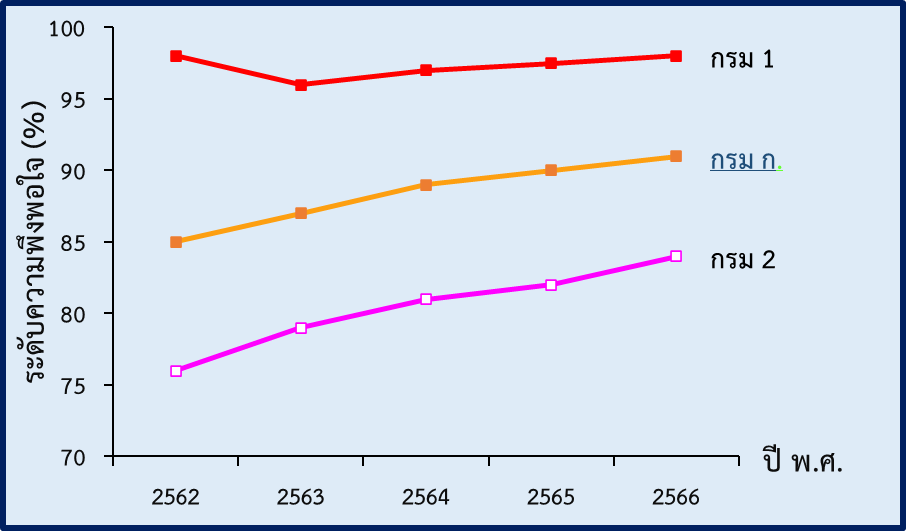 ตัวอย่างกราฟในหัวข้อ 7.2 (มิติด้านคุณภาพการให้บริการ) 
แสดงระดับความพึงพอใจของผู้รับบริการคำอธิบายเนื้อหาของผลลัพธ์	กรม ก. มีระดับความพึงพอใจของผู้รับบริการในปัจจุบันอยู่ที่ 90% มีแนวโน้มการปรับปรุงที่ดีขึ้นทุกปี ตั้งแต่ปี พ.ศ. 25462- 2566ระดับเทียบเคียง กรม 1 มีระดับความพึงพอใจของผู้รับบริการในปัจจุบันดีที่สุด อยู่ที่เกือบ 100% และรักษาระดับไว้ได้อย่างคงที่ระดับเทียบเคียง กรม 2 มีระดับความพึงพอใจของผู้รับบริการในปัจจุบันอยู่ที่ 85% แม้จะมีแนวโน้มการปรับปรุงที่ดีขึ้นทุกปี แต่ยังต่ำกว่ากรม ก.ระดับชั้นของเกณฑ์คุณภาพการบริหารจัดการภาครัฐตัวอย่างเกณฑ์คุณภาพการบริหารจัดการภาครัฐ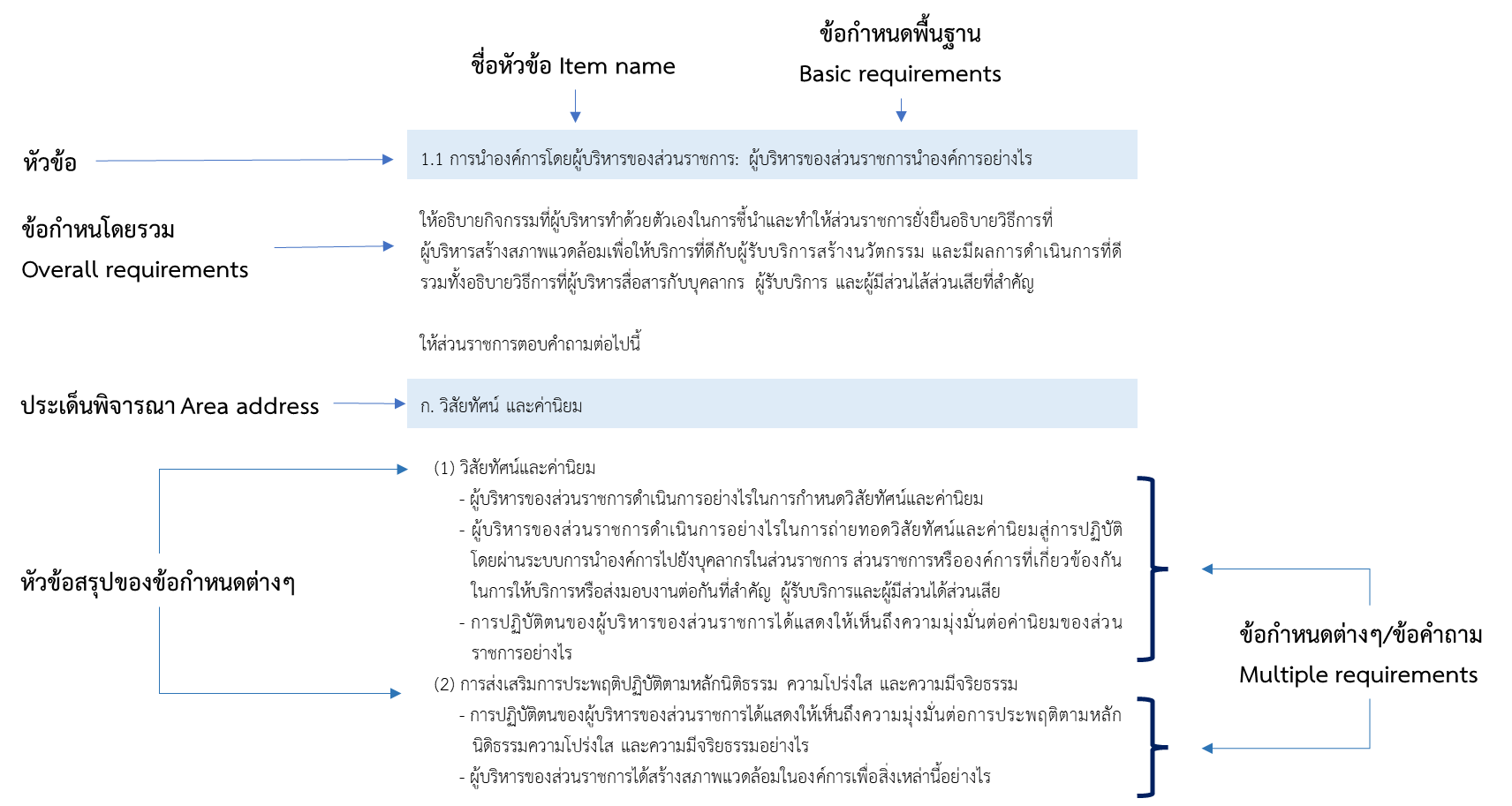 ภาคผนวก 4แบบฟอร์มการสมัครรางวัล PMQA 4.0(เกณฑ์การประเมินสถานการณ์เป็นระบบราชการ 4.0)แบบฟอร์มที่ 4แบบประเมินสถานะการเป็นระบบราชการ 4.0 ด้วยตนเอง (ตัวชี้วัดหมวด 7) หมายเหตุ		หมายถึง ค่ามากดี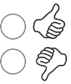 	หมายถึง ค่าน้อยดีแบบฟอร์มที่ 5บทสรุปผู้บริหารให้อธิบายโดยสรุป ตามประเด็นต่าง ๆ ดังนี้ (จำนวนตัวอักษรไม่เกิน 15,000 อักขระ สามารถแทรกภาพประกอบได้) โดยมีวัตถุประสงค์เพื่อให้ผู้บริหารของหน่วยงานของท่าน และผู้ตรวจประเมินรางวัลได้เห็นภาพรวมในการดำเนินการ โดยให้สรุปเป็นระบบราชการ 4.0 ใน 3 มิติ ดังนี้วิสัยทัศน์ : กรอบแนวคิด/ Concept ของการก้าวสู่การเป็นระบบราชการ 4.0 (ไม่เกินครึ่งหน้ากระดาษ A4 ตัวอักษรประมาณ 1,600 อักขระ)อธิบายกรอบแนวคิด/ Concept ของการก้าวสู่การเป็นระบบราชการ 4.0 ของส่วนราชการ จนนำมาสู่ผลงานที่โดดเด่น ตามที่จะนำเสนอด้านล่าง ..................................................................................................................................................................................................................................................................................................................................................................................................................................................................................................................................................................................................................................................................................................................................................................................................ผลการดำเนินงานที่สอดคล้องสู่ระบบราชการ 4.0 มิติระบบราชการที่เปิดกว้างและเชื่อมโยงกัน (Open & Connected Government) สรุปแนวทางดำเนินงานในการเป็นระบบราชการที่เปิดกว้างและเชื่อมโยงกัน พร้อมยกตัวอย่างผลงานที่เกี่ยวข้อง (ใส่เฉพาะชื่อผลงานโดยไม่ต้องอธิบายรายละเอียดผลงาน).......................................................................................................................................................................................................................................................................................................................................................................................................................................................................................................................................................................................................................................................................มิติระบบราชการที่ยึดประชาชนเป็นศูนย์กลาง (Citizen- Centric Government)สรุปแนวทางดำเนินงานในการเป็นระบบราชการที่ยึดประชาชนเป็นศูนย์กลาง พร้อมยกตัวอย่างผลงานที่เกี่ยวข้อง (ใส่เฉพาะชื่อผลงานโดยไม่ต้องอธิบายรายละเอียดผลงาน)................................................................................................................................................................................................................................................................................................................................................................................................................................................................................................................................................................................................................................................................................................มิติระบบราชการที่มีขีดสมรรถนะสูงและทันสมัย (Smart & High Performance Government)สรุปแนวทางดำเนินงานในการเป็นระบบราชการที่มีขีดสมรรถนะสูงและทันสมัย พร้อมยกตัวอย่างผลงานที่เกี่ยวข้อง (ใส่เฉพาะชื่อผลงานโดยไม่ต้องอธิบายรายละเอียดผลงาน).........................................................................................................................................................................................................................................................................................................................................................................................................................................................................................................................................................................................................นำเสนอรายละเอียดผลงาน โดยคัดเลือกจากผลงานข้างต้นที่มีความโดดเด่น โดยนำเสนอ 3 – 5 ผลงานผลงานเรื่องที่ ... : ……………………………………………………………………………………….............. รูปแบบ/ลักษณะ/ Concept ของผลงาน....................................................................................................................................................................................................................................................................................................................................................................................................................................................................................................................................................................................................................................................................................................................คุณค่าต่อประชาชน/ส่วนราชการ/ประเทศ (ผลกระทบทางบวกในวงกว้าง (Impact) ที่เกิดขึ้นจากผลงาน).......................................................................................................................................................................................................................................................................................................................................................................................................................................................................................................................................หมายเหตุ**รายละเอียดผลงาน นำเสนอไม่เกิน 5 ผลงานหากเป็นผลงานที่เคยนำเสนอแล้ว ให้เพิ่มเติมส่วนที่มีการพัฒนาต่อยอดแบบฟอร์มที่ 6รายงานผลการดำเนินการพัฒนาองค์การสู่ระบบราชการ 4.0 (Application Report)ส่วนที่ 1.1	ลักษณะสำคัญขององค์การ ส่วนที่ 1.2	แผนงานการปรับปรุงเพื่อยกระดับการพัฒนาสู่ระบบราชการ 4.0 ส่วนที่ 2	การดำเนินการพัฒนาคุณภาพการบริหารจัดการภาครัฐสู่ระบบราชการ 4.0	รวม 6 หมวดส่วนที่ 3	ผลลัพธ์การดำเนินการ * จำนวนรวมตัวอักษรทั้งหมด ไม่เกิน 132,000 อักขระ *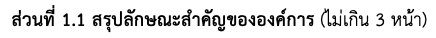 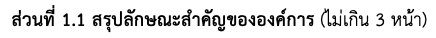 ส่วนที่ 1.2แผนงานการปรับปรุงเพื่อยกระดับการพัฒนาสู่ระบบราชการ 4.0ในรอบ 1 ปีที่ผ่านมา หน่วยงานได้มีการปรับปรุงอะไรบ้างหรือมีแผนการปรับปรุงอย่างไรบ้างที่เป็นการพัฒนาสู่ระบบราชการ 4.0 พร้อมสรุปสาระสำคัญของแผนงาน/โครงการดังกล่าวแผนพัฒนาด้านเทคโนโลยีแผนพัฒนานวัตกรรมแผนพัฒนาเครือข่าย และความร่วมมือส่วนที่ 2 การดำเนินการพัฒนาคุณภาพการบริหารจัดการภาครัฐสู่ระบบราชการ 4.0ให้ส่วนราชการอธิบายการดำเนินงานในประเด็นสำคัญต่าง ๆ ในแต่ละหมวด ที่แสดงถึงการเป็นระบบราชการ 4.0 โดยอธิบายเฉพาะสาระสำคัญ และตัวอย่างการดำเนินงาน ที่ชัดเจน เชื่อมโยงไปสู่ผลลัพธ์ทั้งที่เป็น Early Results และผลลัพธ์ที่สำคัญในหมวด 7 ที่เกี่ยวข้อง (โปรดระบุผลการดำเนินการในปีปัจจุบันพร้อมตัวอย่างการดำเนินการที่สำคัญ ที่เพิ่มเติมจากปีที่ผ่านมา)หมวด 1 การนำองค์การระบบการนำองค์การที่สร้างความยั่งยืน..........................................................................................................................................................................................................................................................................................................................................................................................................................................................................................................................................................................................................................................................................................................................................……………………………………………………………………………………………………………………………………………………………………………………………..ระบบการกำกับดูแลที่มีประสิทธิภาพและสร้างความโปร่งใส.............................................................................................................................................................................................................................................................................................................................................................................................................................................................................................................................................................................................................................................................................................................................................................................................................................................................................................................................................................คำนึงถึงผลกระทบต่อสังคมและการมุ่งเน้นให้เกิดผลลัพธ์.............................................................................................................................................................................................................................................................................................................................................................................................................................................................................................................................................................................................................................................................................................................................................................................................................................................................................................................................................................ผลลัพธ์สำคัญในหมวด 7 ที่เป็นผลจากการดำเนินงานของหมวด 1.................................................................................................................................................................................................................................................................................................................................................................................................................................................................................................................................................................................................................................................................................................................................................................... หมวด 2 การวางแผนเชิงยุทธศาสตร์2.1 แผนยุทธศาสตร์ที่ตอบสนองความท้าทายและสร้างนวัตกรรมเพื่อการเปลี่ยนแปลง.............................................................................................................................................................. ....................................................................................................................................................................................................................................................................................................................................................................................................................................................................................................................................................................................................................................................................................................................................................................2.2 การขับเคลื่อนเป้าหมายยุทธศาสตร์ทั้งระยะสั้นและระยะยาว สอดคล้องพันธกิจและยุทธศาสตร์ประเทศ.............................................................................................................................................................. ....................................................................................................................................................................................................................................................................................................................................................................................................................................................................................................................................................................................................................................................................................................................................................................2.3 การติดตามการเปลี่ยนแปลง การปรับแผน และการรายงานผล.............................................................................................................................................................. ....................................................................................................................................................................................................................................................................................................................................................................................................................................................................................................................................................................................................................................................................................................................................................................ผลลัพธ์สำคัญในหมวด 7 ที่เป็นผลจากการดำเนินงานของหมวด 2......................................................................................................................................................................................................................................................................................................................................................................................................................................................................................................................................................................................................................................................................................................................................................................................................................................................................................................หมวด 3 การให้ความสำคัญกับผู้รับบริการและผู้มีส่วนได้ส่วนเสีย3.1 ระบบข้อมูลและสารสนเทศที่ทันสมัยเพื่อการให้บริการและการเข้าถึง.............................................................................................................................................................. ....................................................................................................................................................................................................................................................................................................................................................................................................................................................................................................................................................................................................................................................................................................................................................................3.2 การปรับปรุงและการสร้างนวัตกรรมการบริการและตอบสนองความต้องการ.............................................................................................................................................................. ....................................................................................................................................................................................................................................................................................................................................................................................................................................................................................................................................................................................................................................................................................................................................................................3.3 การมุ่งเน้นประชาชน.............................................................................................................................................................. ....................................................................................................................................................................................................................................................................................................................................................................................................................................................................................................................................................................................................................................................................................................................................................................ผลลัพธ์สำคัญในหมวด 7 ที่เป็นผลจากการดำเนินงานของหมวด 3......................................................................................................................................................................................................................................................................................................................................................................................................................................................................................................................................................................................................................................................................................................................................................................................................................................................................................................หมวด 4 การวัด การวิเคราะห์ และการจัดการความรู้4.1 การใช้ฐานข้อมูลและการกำหนดตัววัดเพื่อการติดตามงานอย่างมีประสิทธิผล.............................................................................................................................................................. ....................................................................................................................................................................................................................................................................................................................................................................................................................................................................................................................................................................................................................................................................................................................................................................4.2 การบริหารจัดการข้อมูล สารสนเทศ การดูแลความเสี่ยงด้านข้อมูลและระบบความมั่นคงทางไซเบอร์.............................................................................................................................................................. ....................................................................................................................................................................................................................................................................................................................................................................................................................................................................................................................................................................................................................................................................................................................................................................4.3 การใช้องค์ความรู้ของส่วนราชการในการแก้ปัญหา เรียนรู้และเพื่อพัฒนาส่วนราชการ.............................................................................................................................................................. ....................................................................................................................................................................................................................................................................................................................................................................................................................................................................................................................................................................................................................................................................................................................................................................ผลลัพธ์สำคัญในหมวด 7 ที่เป็นผลจากการดำเนินงานของหมวด 4......................................................................................................................................................................................................................................................................................................................................................................................................................................................................................................................................................................................................................................................................................................................................................................................................................................................................................................หมวด 5 การมุ่งเน้นบุคลากร5.1 ระบบการจัดการบุคลากรตอบสนองยุทธศาสตร์และสร้างแรงจูงใจ.............................................................................................................................................................. ....................................................................................................................................................................................................................................................................................................................................................................................................................................................................................................................................................................................................................................................................................................................................................................5.2 วัฒนธรรมการทำงานที่ดี คล่องตัว รับผิดชอบ สู่การเกิดผลงานที่มีสมรรถนะสูง.............................................................................................................................................................. ....................................................................................................................................................................................................................................................................................................................................................................................................................................................................................................................................................................................................................................................................................................................................................................5.3 ระบบการพัฒนาและการเรียนรู้ของบุคลากร.............................................................................................................................................................. ....................................................................................................................................................................................................................................................................................................................................................................................................................................................................................................................................................................................................................................................................................................................................................................ผลลัพธ์สำคัญในหมวด 7 ที่เป็นผลจากการดำเนินงานของหมวด 5......................................................................................................................................................................................................................................................................................................................................................................................................................................................................................................................................................................................................................................................................................................................................................................................................................................................................................................หมวด 6 การมุ่งเน้นระบบปฏิบัติการ6.1 การออกแบบและการจัดการกระบวนการทำงานที่เชื่อมโยงตั้งแต่ต้นจนจบนำสู่ผลลัพธ์ทีต้องการ.............................................................................................................................................................. ....................................................................................................................................................................................................................................................................................................................................................................................................................................................................................................................................................................................................................................................................................................................................................................6.2 การสร้างนวัตกรรมในการปรับปรุงผลผลิต กระบวนการ และบริการ.............................................................................................................................................................. ....................................................................................................................................................................................................................................................................................................................................................................................................................................................................................................................................................................................................................................................................................................................................................................6.3 การมุ่งเน้นประสิทธิผล ทั้งองค์กร และผลกระทบต่อยุทธศาสตร์ประเทศ.............................................................................................................................................................. ....................................................................................................................................................................................................................................................................................................................................................................................................................................................................................................................................................................................................................................................................................................................................................................ผลลัพธ์สำคัญในหมวด 7 ที่เป็นผลจากการดำเนินงานของหมวด 6......................................................................................................................................................................................................................................................................................................................................................................................................................................................................................................................................................................................................................................................................................................................................................................................................................................................................................................ส่วนที่ 3 ผลลัพธ์การดำเนินการ ตัวชี้วัดด้านประสิทธิผลและการบรรลุพันธกิจหมายเหตุ ให้อธิบายความสำคัญของตัวชี้วัดที่ส่งผลต่อประสิทธิผลและการบรรลุพันธกิจของหน่วยงาน นโยบายรัฐบาลและการบรรลุต่อยุทธศาสตร์ชาติ ตัวชี้วัดด้านผู้รับบริการ และประชาชนตัวชี้วัดด้านบุคลากรตัวชี้วัดด้านการเป็นต้นแบบ ตัวชี้วัดด้านผลกระทบต่อเศรษฐกิจ สังคม สาธารณสุข และสิ่งแวดล้อมหมายเหตุ ให้อธิบายความสอดคล้องของตัวชี้วัดกับพันธกิจของหน่วยงาน ตัวชี้วัดด้านประสิทธิผลและการจัดการกระบวนการภาคผนวก 5 แนวทางการจัดทำรายงานผลการดำเนินการพัฒนาองค์การ
สู่ระบบราชการ 4.0คำชี้แจง : แนวทางจัดทำรายงานผลการดำเนินการพัฒนาองค์การสู่ระบบราชการ 4.0
ตามเกณฑ์การประเมินสถานะของหน่วยงานภาครัฐในการเป็นระบบราชการ 4.0 (Application Report)	รายงานผลการดำเนินการพัฒนาองค์การสู่ระบบราชการ 4.0 (Application Report) เป็นเอกสารที่สะท้อนให้เห็นระบบบริหารจัดการและผลการดำเนินการขององค์การโดยรวม โดยใช้เกณฑ์การประเมินสถานะของหน่วยงานภาครัฐในการเป็นระบบราชการ 4.0 เป็นกรอบในการอธิบาย รวมทั้งเป็นเอกสาร
ที่ผู้ตรวจประเมินใช้ในการพิจารณา ซึ่งนับว่ามีความสำคัญมาก เพราะในขั้นแรกของการตรวจประเมิน ผู้ตรวจจะรู้จักองค์การผ่านแบบประเมินสถานะการเป็นระบบราชการ 4.0 ด้วยตนเอง เท่านั้น ดังนั้น เพื่อให้หน่วยงานสามารถอธิบายผลการดำเนินงานตามเกณฑ์ฯ ได้โดยละเอียด จึงมีความจำเป็นที่หน่วยงานจะต้องอธิบายการดำเนินงานขององค์การผ่านรายงานผลการดำเนินการพัฒนาองค์การสู่ระบบราชการ 4.0 เพื่อประกอบการพิจารณา โดยรายงานผลการดำเนินการพัฒนาองค์การสู่ระบบราชการ 4.0 ที่ดี ควรมีลักษณะดังนี้สามารถอธิบายระบบบริหารจัดการขององค์การให้ผู้อ่านเข้าใจได้ เนื่องจากเป็นเอกสารที่ใช้สื่อสารระหว่างองค์การและผู้ตรวจประเมิน ตลอดจนองค์การอื่น ๆ ที่สนใจนำแนวทางที่ดีขององค์การไปประยุกต์ใช้มีรูปแบบของการนำเสนอที่ดี สามารถอธิบายได้อย่างชัดเจน ตรงประเด็น ไม่ใช้คำฟุ่มเฟือยภายในจำนวนหน้ากระดาษที่กำหนดไว้โดยอาจใช้การบรรยาย ตาราง รูปประกอบ ตามความเหมาะสมของข้อมูลที่สำคัญที่สุด การเขียนรายงานฯ มีวัตถุประสงค์หลักเพื่อให้หน่วยงานได้รับทราบสถานการณ์
ที่เกิดขึ้นจริงเพื่อนำไปสู่การพัฒนาองค์การ ไม่ใช่มุ่งเน้นการได้รางวัล ดังนั้นรายงานผลการดำเนินการพัฒนาองค์การฯ ต้องถูกต้องตามความเป็นจริง สามารถสะท้อนถึงผลลัพธ์ที่ระบุไว้ในหมวด 7 ได้ ต้องเป็นหลักฐานของความมุ่งมั่น ความเป็นเจ้าของร่วมกันของบุคลากรทั่วทั้งองค์การประโยชน์ของการจัดทำรายงานผลการดำเนินการพัฒนาองค์การสู่ระบบราชการ 4.0	รายงานผลการดำเนินการพัฒนาองค์การ สะท้อนถึงระบบการบริหารจัดการขององค์การซึ่งจะเป็นเครื่องมือสำหรับการตรวจประเมินองค์การด้วยตนเองเพื่อหาโอกาสในการปรับปรุง ส่งผลให้องค์การมีการพัฒนาอย่างต่อเนื่องรวมถึงจะเป็นเครื่องมือที่ทำให้องค์การได้รับข้อมูลป้อนกลับจากผู้ตรวจประเมินภายนอกองค์การ เพื่อนำมาจัดทำแผนปรับปรุงองค์การให้ดียิ่งขึ้นความท้าทายในการจัดทำรายงานผลการดำเนินการพัฒนาองค์การสู่ระบบราชการ 4.0	ในการจัดทำรายงานผลการดำเนินการพัฒนาองค์การสู่ระบบราชการ 4.0 องค์การอาจต้องเผชิญและจัดการกับความท้าทายต่าง ๆ ดังนี้ความเข้าใจเรื่องเกณฑ์เกณฑ์การประเมินสถานะของหน่วยงานภาครัฐในการเป็นระบบราชการ 4.0 (PMQA 4.0) เป็นเกณฑ์ที่มุ่งเน้นการปรับปรุงองค์การเพื่อมุ่งสู่การเป็นระบบราชการ 4.0 ที่ให้ความสำคัญกับระบบราชการที่เปิดกว้างและเชื่อมโยงถึงกัน (Open & Connected Government) มีการทำงานโดยยึดประชาชนเป็นศูนย์กลาง (Citizen-Centric Government) เป็นองค์การที่มีขีดสมรรถนะสูงและทันสมัย (Smart & High Performance Government) โดยอาศัยปัจจัยหลักสำคัญคือ การสานพลังทุกภาคส่วน (Collaboration) การสร้างนวัตกรรม (Innovation) และการปรับเข้าสู่การเป็นดิจิทัล (Digitization/ Digitalization) ดังนั้นเกณฑ์ PMQA 4.0 จึงเปรียบเสมือนกลไกหนึ่งที่ทำให้หน่วยงานได้มีการวิเคราะห์ถึงช่องว่างและโอกาสในการพัฒนาและสามารถนำผลจากการประเมินไปใช้เป็นข้อมูลประกอบการจัดทำแผนพัฒนาองค์การ แผนยุทธศาสตร์ของหน่วยงาน อันจะนำไปสู่การยกระดับของหน่วยงานภาครัฐให้เป็นระบบราชการ 4.0เกณฑ์การประเมินสถานะของหน่วยงานภาครัฐในการเป็นระบบราชการ 4.0 ประกอบด้วยเกณฑ์ซึ่งแสดงถึงระบบการบริหารจัดการ 7 หมวด (หมวดกระบวนการ (หมวด 1 - 6) และหมวดผลลัพธ์ (หมวด 7)) และประกอบด้วยคำถามต่าง ๆ ซึ่งเป็นเสมือนการชี้นำให้องค์การดำเนินการในเรื่องต่าง ๆ อย่างไรก็ตามเกณฑ์ไม่ได้ระบุวิธีการ ไม่ได้กำหนดเครื่องมือ และไม่ได้กำหนดว่าองค์การควรมีโครงสร้างอย่างไร แต่การเลือกใช้เครื่องมือ เทคนิค ระบบ และโครงสร้างองค์การขึ้นอยู่กับปัจจัยต่าง ๆ เช่นประเภทและขนาดขององค์การ ระดับการพัฒนาขององค์การ รวมทั้งขีดความสามารถของบุคลากรความสำคัญของลักษณะสำคัญขององค์การลักษณะสำคัญขององค์การจะทำให้ผู้อ่าน ทั้งบุคลากรในองค์การ รวมถึงผู้ตรวจประเมิน เข้าใจถึงข้อมูลองค์การ ทิศทางการดำเนินงาน และปัจจัยแห่งความสำคัญในการดำเนินการขององค์การคำถามของลักษณะสำคัญขององค์การ จะเป็นคำถามประเภท “อะไร” เพื่อให้องค์การกำหนดบริบทและขอบเขตถึงสิ่งที่มีความสำคัญต่อองค์การ โดยจะเชื่อมโยงไปยังคำถามของเกณฑ์ในหมวดต่าง ๆ 
ซึ่งเป็นคำถามประเภท “อย่างไร” เพื่อให้องค์การอธิบายถึงวิธีการและกระบวนการว่ามีการดำเนินการอย่างไรความเข้าใจเรื่องระดับของการพัฒนาสู่ระบบราชการ 4.0 การตรวจประเมินตามแนวทางคุณภาพการบริหารจัดการภาครัฐ 4.0 เป็นการประเมินผลการปรับปรุงของส่วนราชการสู่ความเป็นระบบราชการ 4.0 (Development Level) โดยแบ่งออกเป็น 3 ระดับ ดังนี้ระดับ 1 ระดับพื้นฐาน (Basic Level)องค์การในระดับนี้ มีแนวทางการดำเนินงานในเรื่องสำคัญทุกหมวด และมีการถ่ายทอดแนวทางต่างๆ อย่างเป็นระบบจนเกิดประสิทธิผลตอบสนองพันธกิจและหน้าที่ของส่วนราชการ มีแนวคิดริเริ่มไปสู่การเป็นระบบราชการ 4.0ระดับ 2 ระดับก้าวหน้า (Advance Level)องค์การในระดับนี้ มีแนวทางการดำเนินในเรื่องสำคัญทุกหมวดอย่างเป็นระบบ และมีการถ่ายทอดแนวทางต่างๆ อย่างเป็นระบบจนเกิดประสิทธิผลตอบสนองพันธกิจและหน้าที่ของส่วนราชการ และเชื่อมโยงกับความต้องการและการบรรลุเป้าหมายของประเทศ มีการพัฒนาตามแนวทางของการเป็นระบบราชการ 4.0ระดับ 3 ระดับพัฒนาจนเกิดผล (Significance Level)องค์การในระดับนี้ มีแนวทางการดำเนินในเรื่องสำคัญทุกหมวดอย่างเป็นระบบ ครบถ้วน และมีการถ่ายทอดแนวทางต่างๆ จนเกิดประสิทธิผลตอบสนองพันธกิจและหน้าที่ของส่วนราชการ และเชื่อมโยงกับความต้องการและการบรรลุเป้าหมายของประเทศ มีการบูรณาการไปยังทุกภาคส่วน จนเกิดการพัฒนาตามแนวทางการเป็นระบบราชการ 4.0 จนเกิดผลที่โดดเด่น เป็นรูปธรรมคำอธิบาย แบบฟอร์ม 5บทสรุปผู้บริหารในหัวข้อการดำเนินการพัฒนาคุณภาพการบริหารจัดการภาครัฐสู่ระบบราชการ 4.0 ที่หน่วยงานเห็นว่า
มีความโดดเด่น ให้อธิบายการดำเนินงานตามที่ประเมินตนเองในรอบที่ 1 โดยอธิบายให้เห็นว่าหน่วยงาน “ทำอย่างไร” พร้อมทั้ง “แสดงตัวอย่างประกอบ”ที่แสดงถึงความโดดเด่นของการดำเนินการในแต่ละมิติ 
โดยเชื่อมโยงกับเกณฑ์ PMQA 4.0 ดังนี้มิติที่ 1 ระบบราชการที่เปิดกว้างและเชื่อมโยงกัน (Open & Connected Government)หมวด 1 การนำองค์การ ผู้บริหารของส่วนราชการมีวิสัยทัศน์ นโยบายในการมุ่งเน้นการทำงานที่เชื่อมโยงกัน เปิดเผยข้อมูลร่วมกัน มีการแสดงถึงความโปร่งใสในการปฏิบัติงานเพื่อประโยชน์ของประชาชนหมวด 2 การวางแผนยุทธศาสตร์ ส่วนราชการมีแนวคิดเชิงยุทธศาสตร์ (Strategic Thinking) โดยกำหนดเป้าประสงค์ ที่ไม่เพียงตอบโจทย์ภาระหน้าที่และบริบทของส่วนราชการเท่านั้น แต่ยังต้องบูรณาการกับยุทธศาสตร์ของประเทศ มีการแก้ปัญหาในเชิงรุก ที่นำไปสู่ผลลัพธ์ที่มีผลกระทบต่อเศรษฐกิจ สังคม สาธารณสุข และสิ่งแวดล้อม หมวด 4 การวัด การวิเคราะห์ และการจัดการข้อมูล เป็นเรื่องของการรวบรวมข้อมูล สารสนเทศ การแบ่งปันข้อมูลระหว่างส่วนราชการ เอื้อให้สาธารณะเข้าถึงข้อมูลที่เป็นประโยชน์ ทั้งนี้อยู่บนพื้นฐานของการใช้เทคโนโลยีดิจิทัลที่ตอบสนองในเชิงรุก และสอดรับกับความต้องการของประชาชน (Proactive and Customize) หมวด 6 การมุ่งเน้นระบบการปฏิบัติการ คือการทำให้ทุกกระบวนงานมีความเชื่อมโยงอย่างมีประสิทธิภาพ โดยมีการออกแบบการทำงานจากต้นน้ำถึงปลายน้ำเพื่อให้เกิดความมีประสิทธิภาพ รวดเร็ว ลดต้นทุน มีการใช้เทคโนโลยีดิจิทัลมาทดแทนการทำงานในรูปแบบเก่า โดยคำนึงถึงประสิทธิผลของกระบวนการทำงานทั้งภายในและภายนอกที่เกี่ยวข้องกันหมวด 1 ข้อ 1.1, 1.2, 1.3    หมวด 2 ข้อ 2.1, 2.2  หมวด 4 ข้อ 4.1, 4.2  หมวด 6 ข้อ 6.1มิติที่ 2 ระบบราชการที่ยึดประชาชนเป็นศูนย์กลาง (Citizen-Centric Government)หมวด 3 การให้ความสำคัญกับผู้รับบริการและผู้มีส่วนได้ส่วนเสีย ส่วนราชการต้องเข้าใจการเปลี่ยนแปลงความต้องการ (Demand Driven) ที่ปรับเปลี่ยนอย่างรวดเร็ว มีความหลากหลายตามพื้นที่ ตามยุคสมัยและสภาพแวดล้อม การให้บริการบางเรื่องต้องคิดก่อนล่วงหน้า (Proactive) อาจเป็นการคิดร่วมกันระหว่างประชาชน และรัฐในการแก้ไขปัญหา ตลอดจนสร้างนวัตกรรมการให้บริการ (Service Innovation) เช่น การใช้รูปแบบห้องปฏิบัติการนวัตกรรมภาครัฐ (Government Innovation Lab) 
การใช้กระบวนการความคิดเชิงออกแบบ (Design Thinking) ในลักษณะที่ให้ประชาชนเข้ามามีส่วนร่วม เป็นต้นหมวด 6 การมุ่งเน้นระบบการปฏิบัติการ การออกแบบนโยบายที่คำนึงถึงประชาชน หรือระบบ
การให้บริการที่ทำให้ประชาชนเข้าถึงการบริการได้สะดวก (Citizen-centric Design Concept) 
โดยกระบวนการทำงานต้องคำนึงถึงการบูรณาการ เชื่อมโยงการให้บริการ หรือการนำนโยบายไปสู่การปฏิบัติร่วมกับหลายๆ หน่วยงาน (Integrated Service, Horizental Approach) หรือมุ่งเน้นความต้องการของผู้รับบริการเป็นที่ตั้ง มีการนำระบบเทคโนโลยีดิจิทัลมาใช้ให้เกิดประโยชน์สูงสุด (Digitalized Service Process) โดยมุ่งเน้นผลลัพธ์ที่เกิดแก่ประชาชนและภาคสังคมด้วยต้นทุนที่ลดลงและคุ้มค่าหมวด 3 ข้อ 3.1, 3.2, 3.3 หมวด 6 ข้อ 6.2มิติที่ 3 ระบบราชการที่มีขีดสมรรถนะสูงและทันสมัย (Smart & High Performance Government)หมวด 2 การวางแผนเชิงยุทธศาสตร์ ส่วนราชการจะต้องมีมุมมองในการปรับรูปแบบการทำงาน และการนำเทคโนโลยีมาใช้ เชื่อมโยงให้เกิดนวัตกรรมโดยเป็นองค์ประกอบสำคัญในการกำหนดเป้าหมายเชิงยุทธศาสตร์ตลอดจนการสร้างเครือข่ายความร่วมมือ (Strategic Collaboration) และการเปิดโอกาสให้ภาคเอกชนและภาคท้องถิ่นเข้ามามีส่วนร่วม ผ่านการขับเคลื่อนเชิงนโยบาย (Actionable Policy Solution) หมวด 4 การวัด วิเคราะห์และการจัดการความรู้ ระบบสนับสนุนด้านเทคโนโลยีดิจิทัลต้องมีความเหมาะสม ทันสมัย ใช้งานได้ทั้งฮาร์ดแวร์และซอฟแวร์ (Digitalization & Administration) ในรูปแบบที่เหมาะสม และสร้างขีดความสามารถในการรองรับการวิเคราะห์ข้อมูลขนาดใหญ่ (Big Data Analysis) เพื่อนำไปสู่การแก้ไขปัญหาขององค์การได้อย่างมีประสิทธิผล นำไปสู่การเป็นองค์การแห่งการเรียนรู้ (Organizational Learning) หมวด 5 การมุ่งเน้นบุคลากร การวางแผนพัฒนาบุคลากรต้องสอดรับกับทิศทาง การปรับเปลี่ยนเป็นองค์การที่มีขีดสมรรถนะสูงและทันสมัย มีกลุ่มบุคลากรที่มีความรู้ที่หลากหลายสาขาเข้ามาทำงานร่วมกันเพื่อแก้ไขปัญหาและโจทย์ที่มีความซับซ้อนร่วมกัน (transdisciplinary) มีแผนพัฒนาบุคลากรให้มีความรอบรู้ สามารถนำข้อมูลมาใช้ให้เกิดประโยชน์ (Knowledge worker) ทั้งนี้อยู่บนพื้นฐานของความพร้อมในการเรียนรู้และความมีคุณธรรม จริยธรรมที่พัฒนาไปควบคู่กัน (Educability & Ethic Ability)หมวด 6 การมุ่งเน้นระบบการปฏิบัติการ การออกแบบกระบวนการทำงานต้องคำนึงถึงการใช้ทรัพยากรร่วมกันเพื่อลดต้นทุน (Shared service) และผลกระทบที่อาจเกิดขึ้นต่อผู้มีส่วนได้ส่วนเสียทุกภาคส่วน รวมถึงมีการนำเทคโนโลยีมาใช้ในทุกกระบวนการ มีการพัฒนาและสร้างนวัตกรรมเพื่อให้องค์การมีขีดสมรรถนะสูงและมีความเป็นเลิศในระบบปฏิบัติงาน (Operational Excellence)การที่จะทำให้องค์การมีขีดสมรรถนะสูงและทันสมัยนั้น ต้องอาศัย หมวด 1 การนำองค์การ คือ ผู้นำ
ต้องเชื่อมโยงทิศทางการดำเนินการและสร้างบรรยากาศ (Alignment and Empowerment) เพื่อให้เกิดการปรับปรุงกระบวนการ การสร้างนวัตกรรม และบูรณาการไปสู่ผลลัพธ์ขององค์การทุกด้านในหมวด 7 และส่งผลให้บรรลุยุทธศาสตร์ชาติ พัฒนาเศรษฐกิจ สังคม สิ่งแวดล้อม และสาธารณสุขหมวด 2 ข้อ 2.3  หมวด 4 ข้อ 4.1, 4.3  หมวด 5 ข้อ 5.1, 5.2, 5.3  หมวด 6 ข้อ 6.3 คำอธิบายแบบฟอร์ม 6 ส่วนที่ 1.1การจัดทำลักษณะสำคัญขององค์การลักษณะสำคัญขององค์การ เป็นจุดเริ่มต้นที่เหมาะสมที่สุดในการตรวจประเมินองค์การด้วยตนเอง และช่วยในการเขียนรายงานวิธีการและผลการดำเนินงาน ช่วยในการระบุข้อมูลสำคัญที่อาจขาดหายไป และมุ่งเน้นที่ความต้องการด้านผลการดำเนินการ รวมทั้งผลลัพธ์ด้วยสำหรับทีมงานและบุคลากรในองค์การ ลักษณะสำคัญขององค์การจะทำให้ทุกคนในองค์การเข้าใจถึงทิศทางการดำเนินงาน และปัจจัยแห่งความสำคัญในการดำเนินการขององค์การทุกคำถามในลักษณะสำคัญขององค์การจะเชื่อมโยงกับกระบวนการซึ่งอยู่ในเกณฑ์หมวดต่าง ๆ ดังนั้น องค์การจึงต้องชัดเจนในทุกประเด็น	คำถามในลักษณะสำคัญขององค์การ เป็นคำถาม “อะไร” ซึ่งต้องการเพียงข้อมูล องค์การไม่ต้องเขียนอธิบายถึงกระบวนการในขั้นตอนนี้	วิธีการอธิบายลักษณะสำคัญขององค์การ อาจใช้รูปแบบของการพรรณนาหรืออาจนำเสนอโดยใช้แผนภาพประกอบ หรือใช้ตาราง ตามความเหมาะสมในแต่ละคำถามลักษณะสำคัญขององค์การตามเกณฑ์การประเมินสถานะของหน่วยงานภาครัฐในการเป็นระบบราชการ 4.0 มีความแตกต่างจากลักษณะสำคัญขององค์การตามเกณฑ์คุณภาพการบริหารจัดการภาครัฐ พ.ศ. 2562 เล็กน้อย โดยส่วนที่เพิ่มขึ้นมาจะมีการขีดเส้นใต้และทำตัวอักษรเอน เพื่อแสดงถึงความแตกต่างหากส่วนราชการมีลักษณะงานไม่เกี่ยวข้องกับเรื่องนั้น ให้ตอบว่า “ส่วนราชการมีลักษณะงานไม่เกี่ยวข้องกับคำถามในข้อนี้”คำอธิบาย แบบฟอร์ม 6 ส่วนที่ 1.2แผนงานการปรับปรุงเพื่อยกระดับการพัฒนาสู่ระบบราชการ 4.0ในรอบ 1 ปีที่ผ่านมา หน่วยงานได้มีการปรับปรุงอะไรบ้างหรือมีแผนการปรับปรุงอย่างไรบ้างที่เป็นการพัฒนาสู่ระบบราชการ 4.0 เพื่อแสดงถึงแผนการพัฒนาองค์การ (เช่น มีการปรับปรุง/เปลี่ยนแปลง/บริหารจัดการด้านกระบวนการดำเนินงาน (ทั้งภายในและภายนอก) นโยบาย การให้บริการ/อำนวยความสะดวกแก่ผู้รับบริการและผู้มีส่วนได้ส่วนเสีย การสร้างกลไก/ความร่วมมือกับเครือข่าย การสร้างนวัตกรรม การนำเทคโนโลยีมาใช้ เป็นต้น) โดยให้ระบุถึงชื่อแผนงาน/โครงการ ของการปรับปรุงเพื่อการพัฒนาสู่ระบบราชการ 4.0 โดยอาจเป็นแผนงานที่เสร็จสิ้นไปแล้ว (ไม่เกิน 3 ปี) แต่ยังคงมีผลหรือมีการต่อยอดและส่งผลในทางที่ดีขึ้นจนถึงปัจจุบัน หรือเป็นแผนงานที่กำลังจะเกิดขึ้นอย่างแน่นอนในอนาคตอันใกล้ (ไม่เกิน 1 ปี)ปีที่ดำเนินการ โดยระบุเป็นช่วงปีที่ดำเนินการผลที่คาดว่าจะได้รับ ให้อธิบายถึงสิ่งที่มีการปรับปรุงหรือมีการเปลี่ยนแปลงในทางที่ดีขึ้น และ 
ผลจากการปรับปรุงหรือการเปลี่ยนแปลงที่เป็นรูปธรรม ของแผนงานดังกล่าวคำอธิบายแบบฟอร์ม 6 ส่วนที่ 2การจัดทำรายงานผลการดำเนินการพัฒนาองค์การสู่ระบบราชการ 4.0หมวดกระบวนการ (หมวด 1-6)การเขียนรายงานผลการดำเนินการพัฒนาองค์การเป็นการแสดงถึงระบบการบริหารจัดการขององค์การ ภายในเนื้อที่ที่จำกัด ดังนั้น สิ่งที่ต้องคำนึงถึงมีดังนี้ให้คำนึงถึงผลการประเมินตนเองตามเกณฑ์ PMQA 4.0 ในรอบที่ 1 และรายงานป้อนกลับอธิบายให้ครอบคลุมทุกประเด็นในแต่ละหมวด ให้ครบทั้ง 6 หมวด อธิบายให้เห็นถึงความเชื่อมโยงของการดำเนินตามเกณฑ์ PMQA 4.0 กับ ผลลัพธ์ที่เกี่ยวข้อง
ในหมวด 7แสดงให้ผู้อ่านเข้าใจอย่างชัดเจน โดยอธิบายให้เห็นว่าหน่วยงาน “ทำอย่างไร” พร้อมทั้ง “แสดงตัวอย่างประกอบ” ตามความเหมาะสมของคำถาม และการจัดสรรเนื้อที่จำนวนหน้าแนวทางการเขียนอธิบายการอธิบายผลการดำเนินการ : ให้อธิบายในสิ่งที่หน่วยงานประเมินตนเองมาในรอบที่ 1 โดยต้องอธิบายว่าหน่วยงานมีการดำเนินการ “อย่างไร” มีความโดดเด่นของการดำเนินการที่ชัดเจนและเป็นรูปธรรมอะไรบ้างโดย “ยกตัวอย่างประกอบ” ซึ่งอาจมีรูปภาพ/ กราฟ/ตาราง/อื่นๆ ประกอบการอธิบาย ให้อธิบายถึงความโดดเด่นที่เป็น Best Practice ของการเป็นระบบราชการ 4.0: ที่หน่วยงาน
ได้ดำเนินการในแต่ละหมวดระบุตัวชี้วัดผลลัพธ์ของการดำเนินงาน (หมวด 7) ที่เชื่อมโยงการดำเนินงาน : ให้ระบุตัวชี้วัดการดำเนินงานตามที่หน่วยงานได้อธิบายไว้ในหมวดที่ 7 โดยตัวชี้วัดดังกล่าวจะต้องสะท้อนถึงสิ่งที่หน่วยงานดำเนินการ
มาตั้งแต่ต้นจนจบกระบวนงาน รวมถึงสรุปรายละเอียดที่ได้ดำเนินงานในแต่ละเรื่องว่าจะนำไปสู่เป้าหมาย
ที่ต้องการบรรลุในเรื่องอะไร ตอบสนองต่อยุทธศาสตร์หรือพันธกิจหรือไม่ เป็นงานที่สร้างคุณค่า 
มี Outcome และ Impact ต่อส่วนรวมอย่างไร ซึ่งจะนำไปสู่การวิเคราะห์เพื่อปรับปรุงแผนยุทธศาสตร์ หรือแผนการดำเนินงาน หรือแนวทางต่าง ๆ ให้บรรลุวัตถุประสงค์ของหน่วยงานได้มากขึ้นในปีต่อไปแม้ว่าคำตอบในแต่ละหัวข้อ แต่ละหมวดควรสมบูรณ์ในตัวเองมากที่สุดเท่าที่จะเป็นได้ อย่างไรก็ตาม คำตอบของหัวข้อที่มีความสัมพันธ์กัน ควรส่งเสริมซึ่งกันและกันหรือเป็นไปในทางเดียวกัน โดยอาจใส่เนื้อหาที่ต้องการจะมุ่งเน้น ไว้ในหัวข้อหลักที่สอดคล้องกับเกณฑ์นั้น ๆ โดยตรง และสามารถอ้างอิงคำตอบในหัวข้ออื่น ๆ ตามความเหมาะสม ใช้รูปแบบที่กระชับเนื่องจากมีการจำกัดจำนวนตัวอักษรจึงควรใช้หน้ากระดาษให้ได้ประโยชน์มากที่สุด และนำเสนอสารสนเทศให้ตรงประเด็น กระชับ และไม่ใช้คำฟุ่มเฟือยหน่วยงานสามารถเลือกใช้รูปแบบต่าง ๆ ในการจัดทำรายงานได้โดยไม่มีข้อจำกัดใด ๆ ทั้งในรูปแบบพรรณนา ตาราง และรูปภาพ โดยมีข้อแนะนำกว้าง ๆ ถึงรูปแบบต่าง ๆ ดังนี้การตอบแบบพรรณนา เหมาะสำหรับคำถามที่ต้องการให้รายละเอียดที่ครบถ้วน วิธีการทำงาน ข้อด้อยของการตอบแบบพรรณนา คือ ใช้เนื้อที่บรรยายมาก และผู้เขียนต้องมีทักษะในการเขียนบรรยายการตอบโดยใช้ตาราง นิยมใช้กับคำถามที่ต้องการคำตอบในรูปของตัวเลข หรือต้องการอธิบายเหตุผลในแต่ละช่องต่อเนื่องกันแต่การตอบในรูปแบบนี้อาจไม่เหมาะสมกับคำถามประเภทที่มีรายละเอียดมาก หรือต้องการเห็นข้อมูลในภาพรวมการตอบโดยใช้แผนภาพหรือแผนผัง (Flow หรือ Model) นิยมใช้กับคำถามที่ต้องการอธิบายภาพรวม ความเชื่อมโยงของแต่ละขั้นตอน ข้อด้อยของการตอบคำถามในรูปแบบนี้ คือ ผู้อ่านไม่เข้าใจแผนภาพหรือแผนผังที่แสดง จึงต้องอธิบายแผนภาพประกอบด้วยการใช้รูปแบบใด ๆ หรือใช้หลายรูปแบบผสมผสานกัน ขึ้นกับความเหมาะสมของแต่ละคำถามและความถนัดของผู้จัดทำรายงานผลการดำเนินการพัฒนาองค์การ ทั้งนี้ ผู้เขียนต้องมั่นใจว่ารูปแบบ
การตอบคำถามใด ๆ ที่ใช้สามารถให้ข้อมูลที่ตอบสนองต่อคำถามหรือข้อกำหนดของเกณฑ์ และเป็นสิ่งที่ผู้อื่นสามารถอ่านและทำความเข้าใจได้ง่ายคำอธิบายแบบฟอร์ม 6 ส่วนที่ 3การจัดทำรายงานผลการดำเนินการพัฒนาองค์การสู่ระบบราชการ 4.0หมวดผลลัพธ์ (หมวด 7)หมวด 7 ให้อธิบายถึงสารสนเทศ “ในขณะที่เกิดขึ้นจริง” เพื่อประเมินและปรับปรุงกระบวนการผลผลิตและบริการโดยมีความสอดคล้องไปในแนวทางเดียวกันกับยุทธศาสตร์ของส่วนราชการโดยรวม โดยเขียนอธิบายไม่เกิน 5 หน้า แนวทางการตอบคำถามหมวดผลลัพธ์ สิ่งที่ต้องคำนึงถึงมีดังนี้แสดงข้อมูลจากตัวชี้วัดที่ระบุไว้ในหมวดที่เป็นกระบวนการ (หมวด 1 - 6) และสอดคล้องกับ
การประเมินตนเองในรอบที่ 1แผนภาพ แผนภูมิ ซึ่งควรจะมีมากกว่า 90% ของเนื้อหาในหมวดนี้ เนื่องจากส่วนใหญ่เป็นข้อมูลเชิงปริมาณ จึงควรนำเสนอในรูปแบบที่สามารถเข้าใจได้ง่าย แสดงผลการดำเนินงานเปรียบเทียบกับค่าเป้าหมาย และเห็นแนวโน้มการดำเนินงานที่ผ่านมาย้อนหลังอย่างน้อย 1-3 ปีเช่น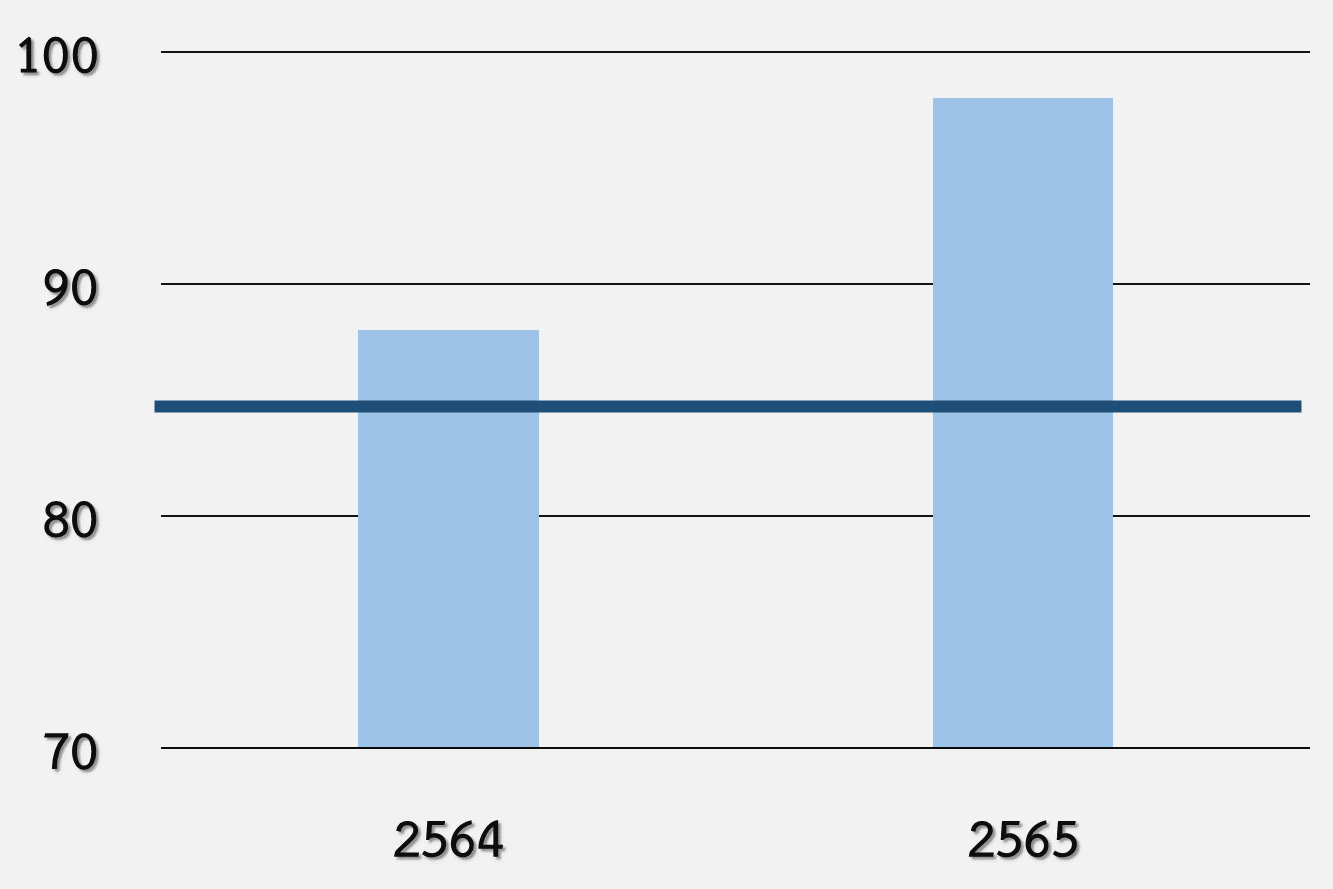 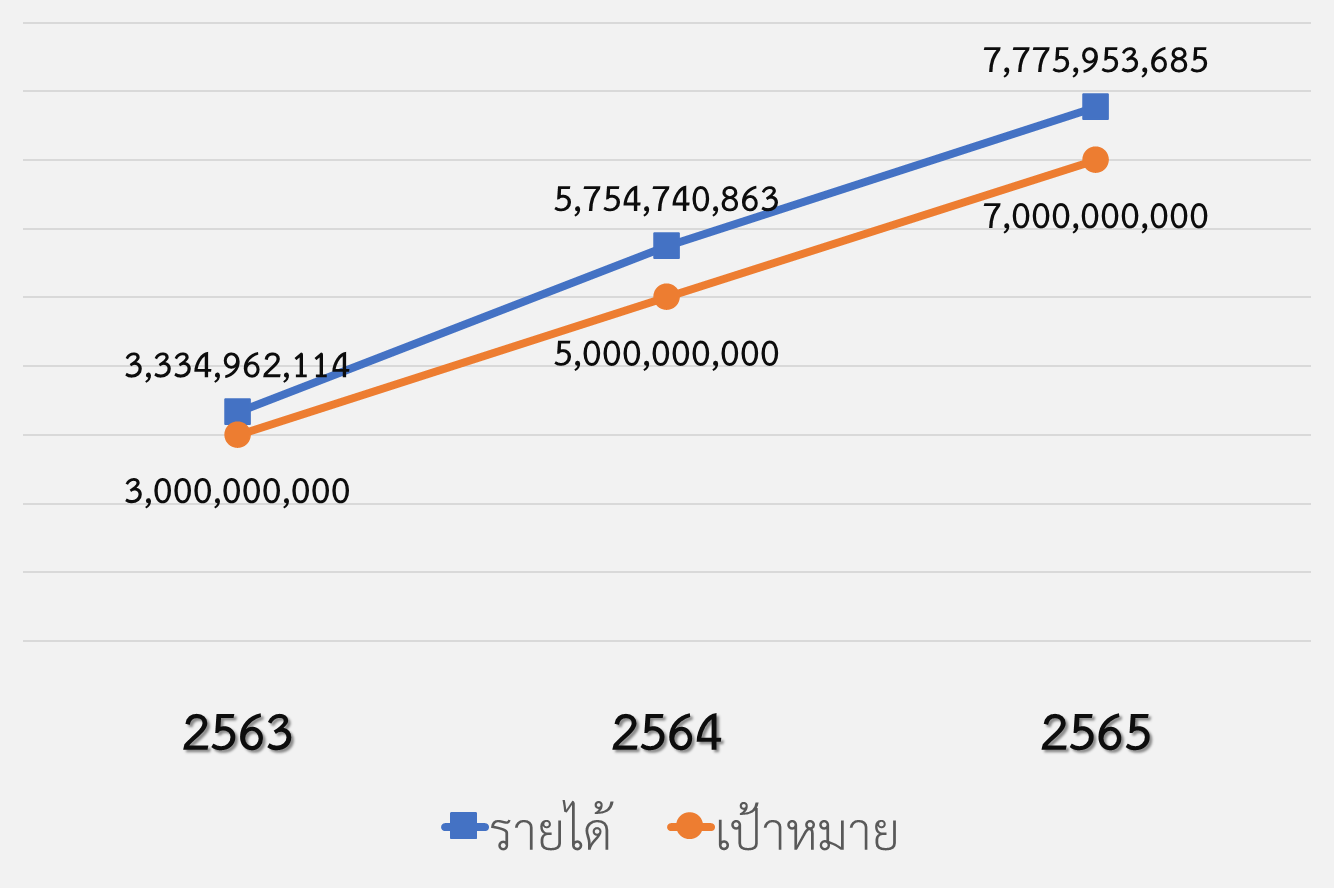 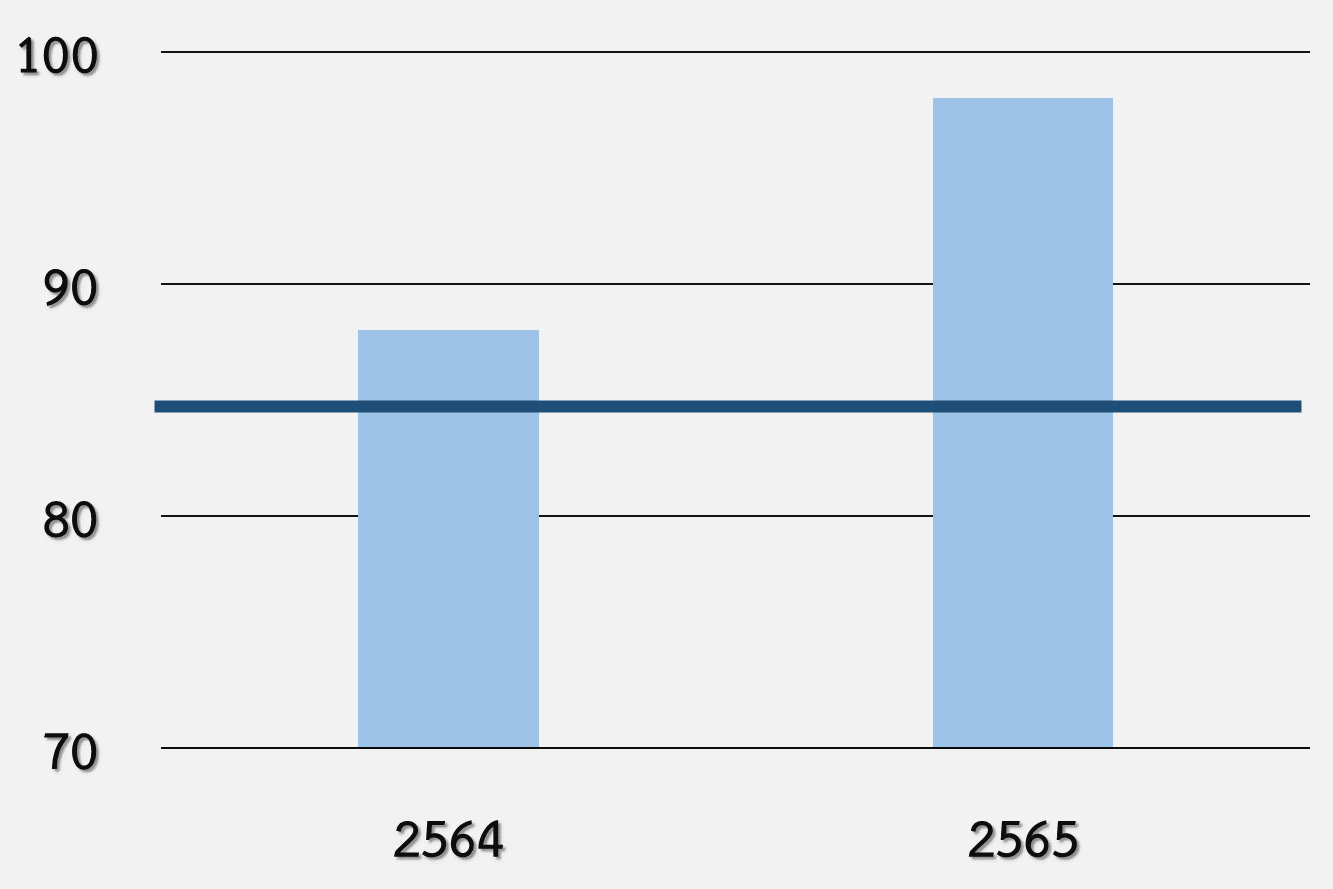 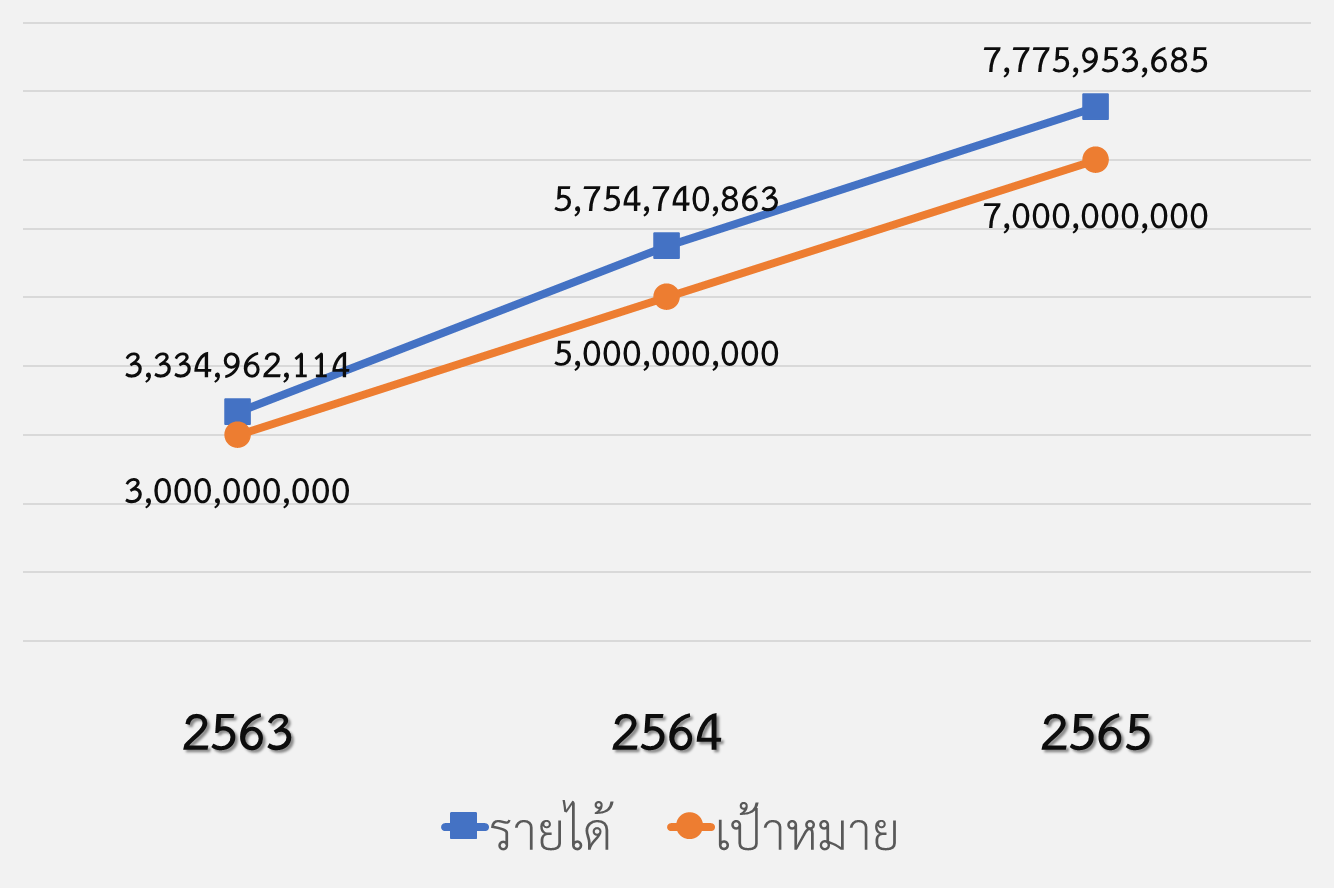 ตัวอย่างการแสดงกราฟตัวชี้วัดบางตัวที่เป็นชื่อเฉพาะหรือระบบหรือคำเฉพาะของหน่วยงาน ควรมีคำอธิบายโดยสรุปสั้นๆ 
ให้สามารถเข้าใจถึงวัตถุประสงค์ในการวัดผลลัพธ์นั้นข้อมูลเชิงเปรียบเทียบที่เหมาะสม เช่น เปรียบเทียบผลการดำเนินงานกับหน่วยงานในประเทศ/ต่างประเทศที่มีพันธกิจคล้ายกัน หรือ หน่วยงานอื่นๆ (ถ้ามี)อธิบายเนื้อหาของผลลัพธ์ด้วย (นอกเหนือจากกราฟและตาราง ควรมีคำอธิบายของผลลัพธ์นั้น ๆ โดยเฉพาะอย่างยิ่งหากมีการเปลี่ยนแปลงที่มีนัยสำคัญทั้งในด้านบวกหรือด้านลบ ควรมีคำชี้แจงประกอบ)การตอบคำถามในหมวด 7 เป็นการแสดงให้เห็นว่า หน่วยงานได้กำหนดตัววัดที่สำคัญซึ่งสอดคล้องการปฏิบัติการในหมวดกระบวนการทั้ง 6 หมวด สะท้อนความสามารถในการบริหารจัดการกระบวนการ 
การแก้ไขปัญหา และการพัฒนา มีการตั้งเป้าหมายที่มีความท้าทาย มีการวิเคราะห์ความสัมพันธ์ในเชิงเหตุผลกับกระบวนการเพื่อค้นหาหนทางสร้างนวัตกรรมในการแก้ไขปัญหา ปรับปรุงองค์การทั้งในระดับปฏิบัติการ และในระดับองค์การ ที่ส่งผลให้ผลลัพธ์มีโอกาสบรรลุเป้าหมายดีขึ้นให้อธิบายผลลัพธ์และตัวชี้วัดผลลัพธ์ของทุกหมวด โดยแบ่งเป็น ตัวชี้วัดด้านประสิทธิผลและการบรรลุพันธกิจ เป็นการวัดความสำเร็จของการดำเนินการบรรลุเป้าหมายตามแผนปฏิบัติราชการของส่วนราชการ ซึ่งผลลัพธ์ดังกล่าวต้องมีความสัมพันธ์กับพันธกิจหลักและยุทธศาสตร์ของส่วนราชการ รวมทั้งผลลัพธ์ที่ดำเนินการตามนโยบายและแผนของรัฐบาลที่กำหนดไว้ประจำปี และผลลัพธ์จากตัววัดร่วม ตัววัดด้านการดำเนินการตามกฎหมาย และการบรรลุตามแผนยุทธศาสตร์ของส่วนราชการตัวชี้วัดด้านผู้รับบริการ และประชาชน เป็นการวัดผลด้านการให้ความสำคัญกับผู้รับการบริการ 
ผู้มีส่วนได้ส่วนเสีย และประชาชนจากการบริการส่วนราชการในด้านต่างๆ ได้แก่ ความพึงพอใจ 
ความไม่พึงพอใจ ความผูกพัน การเติบโตของโครงการที่มุ่งเน้นประโยชน์แก่กลุ่มผู้รับบริการ การสร้างสัมพันธ์และความร่วมมือตัวชี้วัดด้านบุคลากร เป็นการวัดความสำเร็จของการดำเนินการด้านการบริหารบุคคลและเครือข่าย 
ในการพัฒนา และการสร้างการมีส่วนร่วมของบุคลากรและเครือข่ายในการทำงานร่วมกันของหน่วยงาน เพื่อให้มีสมรรถนะสูงตัวชี้วัดด้านการเป็นต้นแบบ เป็นการวัดความสำเร็จของการดำเนินการบรรลุเป้าหมายด้านการเป็นแบบอย่างที่ดีหรือการเป็นต้นแบบของผู้บริหารและบุคลากรของส่วนราชการ  ตัวชี้วัดด้านผลกระทบต่อเศรษฐกิจ สังคม สาธารณสุข และสิ่งแวดล้อม เป็นการวัดความสำเร็จของการดำเนินการในด้านต่าง ๆ ที่นอกจากจะบรรลุเป้าหมายของการดำเนินการแล้วยังส่งผลกระทบต่อการพัฒนาด้านเศรษฐกิจ สังคม สาธารณสุข และสิ่งแวดล้อม ของพื้นที่และประเทศตัวชี้วัดด้านประสิทธิผลและการจัดการกระบวนการ เป็นการวัดความสำเร็จของการดำเนินการบรรลุเป้าหมายด้านการบริหารจัดการเพื่อการลดต้นทุน การสร้างนวัตกรรม และการจัดการกระบวนการ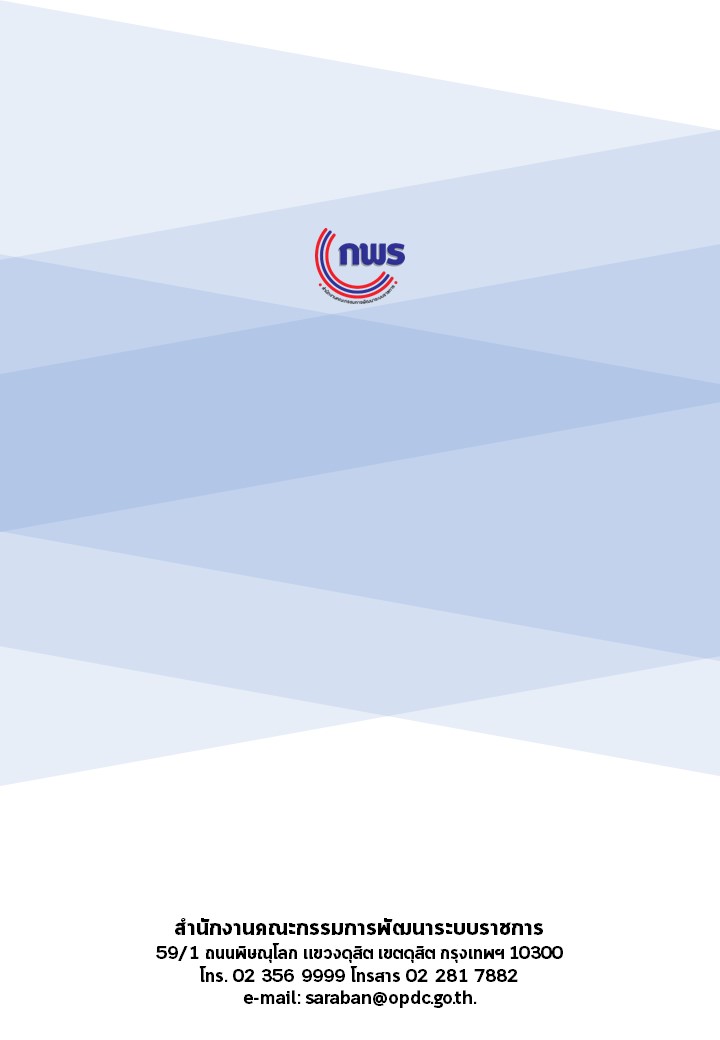 Category/ItemNo.ชื่อตัวชี้วัดเป้าหมายข้อมูลย้อนหลัง
อย่างน้อย 3 จุด**ข้อมูลย้อนหลัง
อย่างน้อย 3 จุด**ข้อมูลย้อนหลัง
อย่างน้อย 3 จุด**Category/ItemNo.ชื่อตัวชี้วัดเป้าหมายพ.ศ. ....พ.ศ. ....พ.ศ. ....หมวด 7  ผลลัพธ์การดำเนินการ (ระบุตัวชี้วัดในแต่ละมิติไม่น้อยกว่า 5 และ ไม่เกิน 10 ตัวชี้วัด)หมวด 7  ผลลัพธ์การดำเนินการ (ระบุตัวชี้วัดในแต่ละมิติไม่น้อยกว่า 5 และ ไม่เกิน 10 ตัวชี้วัด)หมวด 7  ผลลัพธ์การดำเนินการ (ระบุตัวชี้วัดในแต่ละมิติไม่น้อยกว่า 5 และ ไม่เกิน 10 ตัวชี้วัด)หมวด 7  ผลลัพธ์การดำเนินการ (ระบุตัวชี้วัดในแต่ละมิติไม่น้อยกว่า 5 และ ไม่เกิน 10 ตัวชี้วัด)หมวด 7  ผลลัพธ์การดำเนินการ (ระบุตัวชี้วัดในแต่ละมิติไม่น้อยกว่า 5 และ ไม่เกิน 10 ตัวชี้วัด)หมวด 7  ผลลัพธ์การดำเนินการ (ระบุตัวชี้วัดในแต่ละมิติไม่น้อยกว่า 5 และ ไม่เกิน 10 ตัวชี้วัด)หมวด 7  ผลลัพธ์การดำเนินการ (ระบุตัวชี้วัดในแต่ละมิติไม่น้อยกว่า 5 และ ไม่เกิน 10 ตัวชี้วัด)7.1 ผลลัพธ์ด้านประสิทธิผลและการบรรลุพันธกิจ1ตัวชี้วัดด้านผลผลิตและการบริการตามพันธกิจหลักของส่วนราชการ7.1 ผลลัพธ์ด้านประสิทธิผลและการบรรลุพันธกิจ1.1- ชื่อตัวชี้วัด7.1 ผลลัพธ์ด้านประสิทธิผลและการบรรลุพันธกิจ…- …7.1 ผลลัพธ์ด้านประสิทธิผลและการบรรลุพันธกิจ2ตัวชี้วัดด้านการนำยุทธศาสตร์
ไปปฏิบัติ7.1 ผลลัพธ์ด้านประสิทธิผลและการบรรลุพันธกิจ2.1- ชื่อตัวชี้วัด7.1 ผลลัพธ์ด้านประสิทธิผลและการบรรลุพันธกิจ…- …7.2 ผลลัพธ์ด้านผู้รับบริการและผู้มีส่วนได้ส่วนเสีย3ตัวชี้วัดด้านความพึงพอใจของผู้รับบริการและผู้มีส่วนได้
ส่วนเสีย7.2 ผลลัพธ์ด้านผู้รับบริการและผู้มีส่วนได้ส่วนเสีย3.1ชื่อตัวชี้วัด7.2 ผลลัพธ์ด้านผู้รับบริการและผู้มีส่วนได้ส่วนเสีย…- …7.2 ผลลัพธ์ด้านผู้รับบริการและผู้มีส่วนได้ส่วนเสีย4ตัวชี้วัดด้านการให้ความสำคัญกับผู้รับบริการและผู้มีส่วนได้ส่วนเสีย7.2 ผลลัพธ์ด้านผู้รับบริการและผู้มีส่วนได้ส่วนเสีย4.1ชื่อตัวชี้วัด7.2 ผลลัพธ์ด้านผู้รับบริการและผู้มีส่วนได้ส่วนเสีย…- …7.3 ผลลัพธ์ด้านบุคลากร5ตัวชี้วัดด้านขีดความสามารถ
และอัตรากำลังบุคลากร7.3 ผลลัพธ์ด้านบุคลากร5.1ชื่อตัวชี้วัด7.3 ผลลัพธ์ด้านบุคลากร…- …7.3 ผลลัพธ์ด้านบุคลากร6ตัวชี้วัดด้านบรรยากาศการทำงาน7.3 ผลลัพธ์ด้านบุคลากร6.1ชื่อตัวชี้วัด7.3 ผลลัพธ์ด้านบุคลากร…- …7.3 ผลลัพธ์ด้านบุคลากร7ตัวชี้วัดด้านการทำให้บุคลากร
มีความผูกพัน7.3 ผลลัพธ์ด้านบุคลากร7.1ชื่อตัวชี้วัด7.3 ผลลัพธ์ด้านบุคลากร8ตัวชี้วัดด้านการพัฒนาบุคลากรและการพัฒนาผู้นำของส่วนราชการ7.3 ผลลัพธ์ด้านบุคลากร8.1ชื่อตัวชี้วัด7.3 ผลลัพธ์ด้านบุคลากร…- …7.4 ผลลัพธ์ด้านการนำองค์การและการกำกับดูแล9ตัวชี้วัดด้านการนำองค์การ7.4 ผลลัพธ์ด้านการนำองค์การและการกำกับดูแล9.1ชื่อตัวชี้วัด7.4 ผลลัพธ์ด้านการนำองค์การและการกำกับดูแล…- …7.4 ผลลัพธ์ด้านการนำองค์การและการกำกับดูแล10ตัวชี้วัดด้านการกำกับดูแลองค์การ7.4 ผลลัพธ์ด้านการนำองค์การและการกำกับดูแล10.1ชื่อตัวชี้วัด7.4 ผลลัพธ์ด้านการนำองค์การและการกำกับดูแล…- …7.4 ผลลัพธ์ด้านการนำองค์การและการกำกับดูแล11ตัวชี้วัดด้านกฎหมายและกฎระเบียบข้อบังคับ7.4 ผลลัพธ์ด้านการนำองค์การและการกำกับดูแล11.1ชื่อตัวชี้วัด7.4 ผลลัพธ์ด้านการนำองค์การและการกำกับดูแล…- …7.4 ผลลัพธ์ด้านการนำองค์การและการกำกับดูแล12ตัวชี้วัดด้านการประพฤติปฏิบัติตามหลักนิติธรรม ความโปร่งใส 
และจริยธรรม7.4 ผลลัพธ์ด้านการนำองค์การและการกำกับดูแล12.1ชื่อตัวชี้วัด7.4 ผลลัพธ์ด้านการนำองค์การและการกำกับดูแล…- …7.4 ผลลัพธ์ด้านการนำองค์การและการกำกับดูแล13ตัวชี้วัดด้านสังคมและชุมชน7.4 ผลลัพธ์ด้านการนำองค์การและการกำกับดูแล13.1ชื่อตัวชี้วัด7.4 ผลลัพธ์ด้านการนำองค์การและการกำกับดูแล…- …7.5 ผลลัพธ์ด้านงบประมาณ การเงิน และการเติบโต14ตัวชี้วัดด้านผลการดำเนินการด้านงบประมาณ และการเงิน7.5 ผลลัพธ์ด้านงบประมาณ การเงิน และการเติบโต14.1- ชื่อตัวชี้วัด7.5 ผลลัพธ์ด้านงบประมาณ การเงิน และการเติบโต…- …7.5 ผลลัพธ์ด้านงบประมาณ การเงิน และการเติบโต15ตัวชี้วัดด้านการเติบโต7.5 ผลลัพธ์ด้านงบประมาณ การเงิน และการเติบโต15.1- ชื่อตัวชี้วัด7.6 ผลลัพธ์ด้านประสิทธิผลของกระบวนการและการจัดการเครือข่ายอุปทาน16ตัวชี้วัดด้านประสิทธิผลและประสิทธิภาพของกระบวนการ7.6 ผลลัพธ์ด้านประสิทธิผลของกระบวนการและการจัดการเครือข่ายอุปทาน16.1ชื่อตัวชี้วัด7.6 ผลลัพธ์ด้านประสิทธิผลของกระบวนการและการจัดการเครือข่ายอุปทาน…- …7.6 ผลลัพธ์ด้านประสิทธิผลของกระบวนการและการจัดการเครือข่ายอุปทาน17ตัวชี้วัดด้านการเตรียมพร้อมต่อภาวะฉุกเฉิน7.6 ผลลัพธ์ด้านประสิทธิผลของกระบวนการและการจัดการเครือข่ายอุปทาน17.1ชื่อตัวชี้วัด7.6 ผลลัพธ์ด้านประสิทธิผลของกระบวนการและการจัดการเครือข่ายอุปทาน…- …7.6 ผลลัพธ์ด้านประสิทธิผลของกระบวนการและการจัดการเครือข่ายอุปทาน18ตัวชี้วัดด้านการจัดการเครือข่ายอุปทาน7.6 ผลลัพธ์ด้านประสิทธิผลของกระบวนการและการจัดการเครือข่ายอุปทาน18.1ชื่อตัวชี้วัด7.6 ผลลัพธ์ด้านประสิทธิผลของกระบวนการและการจัดการเครือข่ายอุปทาน…- …หมายเหตุ : *เป้าหมาย หมายถึง เป้าหมายของตัวชี้วัดผลลัพธ์ ณ ปีที่รายงานล่าสุดหมายเหตุ : *เป้าหมาย หมายถึง เป้าหมายของตัวชี้วัดผลลัพธ์ ณ ปีที่รายงานล่าสุดหมายเหตุ : *เป้าหมาย หมายถึง เป้าหมายของตัวชี้วัดผลลัพธ์ ณ ปีที่รายงานล่าสุดหมายเหตุ : *เป้าหมาย หมายถึง เป้าหมายของตัวชี้วัดผลลัพธ์ ณ ปีที่รายงานล่าสุดหมายเหตุ : *เป้าหมาย หมายถึง เป้าหมายของตัวชี้วัดผลลัพธ์ ณ ปีที่รายงานล่าสุดหมายเหตุ : *เป้าหมาย หมายถึง เป้าหมายของตัวชี้วัดผลลัพธ์ ณ ปีที่รายงานล่าสุดหมายเหตุ : *เป้าหมาย หมายถึง เป้าหมายของตัวชี้วัดผลลัพธ์ ณ ปีที่รายงานล่าสุด**ข้อมูลย้อนหลังอนุโลมให้เป็นราย 6 เดือนได้ หากมีการเก็บข้อมูลไม่ถึง 3 ปี**ข้อมูลย้อนหลังอนุโลมให้เป็นราย 6 เดือนได้ หากมีการเก็บข้อมูลไม่ถึง 3 ปี**ข้อมูลย้อนหลังอนุโลมให้เป็นราย 6 เดือนได้ หากมีการเก็บข้อมูลไม่ถึง 3 ปี**ข้อมูลย้อนหลังอนุโลมให้เป็นราย 6 เดือนได้ หากมีการเก็บข้อมูลไม่ถึง 3 ปี**ข้อมูลย้อนหลังอนุโลมให้เป็นราย 6 เดือนได้ หากมีการเก็บข้อมูลไม่ถึง 3 ปี**ข้อมูลย้อนหลังอนุโลมให้เป็นราย 6 เดือนได้ หากมีการเก็บข้อมูลไม่ถึง 3 ปี**ข้อมูลย้อนหลังอนุโลมให้เป็นราย 6 เดือนได้ หากมีการเก็บข้อมูลไม่ถึง 3 ปี(1)ลักษณะสำคัญขององค์การ ควรระบุให้ชัดเจนว่าอะไรบ้างที่สำคัญ(2)หมวดการวางแผนเชิงยุทธศาสตร์และกลยุทธ์ รวมถึงวัตถุประสงค์เชิงกลยุทธ์และแผนปฏิบัติการต่าง ๆ ควรแสดงให้เห็นอย่างเด่นชัดถึงประเด็นที่มุ่งเน้นมากที่สุด และอธิบายว่าการถ่ายทอดเพื่อนำไปปฏิบัติสำเร็จได้อย่างไร(3)ในการอธิบายการวิเคราะห์และการทบทวนในระดับองค์การ ควรแสดงวิธีการที่องค์การวิเคราะห์และทบทวนสารสนเทศเกี่ยวกับผลการดำเนินการเพื่อกำหนดลำดับความสำคัญ(4)หมวด 6 การปฏิบัติการ ควรแสดงให้เห็นอย่างเด่นชัดถึงความสามารถพิเศษ และกระบวนการทำงานที่มีความสำคัญต่อผลการดำเนินการโดยรวมขององค์การ1. ตัววัดตามภารกิจหลัก/คำรับรองการปฏิบัติราชการ (ไม่น้อยกว่า 2 ตัว ไม่เกิน 3 ตัว) *ตัวชี้วัดของการบรรลุผลลัพธ์ของตามภารกิจหลัก/คำรับรองของส่วนราชการตามที่ระบุไว้
(Function base, Area base)1. ตัววัดตามภารกิจหลัก/คำรับรองการปฏิบัติราชการ (ไม่น้อยกว่า 2 ตัว ไม่เกิน 3 ตัว) *ตัวชี้วัดของการบรรลุผลลัพธ์ของตามภารกิจหลัก/คำรับรองของส่วนราชการตามที่ระบุไว้
(Function base, Area base)1. ตัววัดตามภารกิจหลัก/คำรับรองการปฏิบัติราชการ (ไม่น้อยกว่า 2 ตัว ไม่เกิน 3 ตัว) *ตัวชี้วัดของการบรรลุผลลัพธ์ของตามภารกิจหลัก/คำรับรองของส่วนราชการตามที่ระบุไว้
(Function base, Area base)1. ตัววัดตามภารกิจหลัก/คำรับรองการปฏิบัติราชการ (ไม่น้อยกว่า 2 ตัว ไม่เกิน 3 ตัว) *ตัวชี้วัดของการบรรลุผลลัพธ์ของตามภารกิจหลัก/คำรับรองของส่วนราชการตามที่ระบุไว้
(Function base, Area base)1. ตัววัดตามภารกิจหลัก/คำรับรองการปฏิบัติราชการ (ไม่น้อยกว่า 2 ตัว ไม่เกิน 3 ตัว) *ตัวชี้วัดของการบรรลุผลลัพธ์ของตามภารกิจหลัก/คำรับรองของส่วนราชการตามที่ระบุไว้
(Function base, Area base)1. ตัววัดตามภารกิจหลัก/คำรับรองการปฏิบัติราชการ (ไม่น้อยกว่า 2 ตัว ไม่เกิน 3 ตัว) *ตัวชี้วัดของการบรรลุผลลัพธ์ของตามภารกิจหลัก/คำรับรองของส่วนราชการตามที่ระบุไว้
(Function base, Area base)1. ตัววัดตามภารกิจหลัก/คำรับรองการปฏิบัติราชการ (ไม่น้อยกว่า 2 ตัว ไม่เกิน 3 ตัว) *ตัวชี้วัดของการบรรลุผลลัพธ์ของตามภารกิจหลัก/คำรับรองของส่วนราชการตามที่ระบุไว้
(Function base, Area base)1. ตัววัดตามภารกิจหลัก/คำรับรองการปฏิบัติราชการ (ไม่น้อยกว่า 2 ตัว ไม่เกิน 3 ตัว) *ตัวชี้วัดของการบรรลุผลลัพธ์ของตามภารกิจหลัก/คำรับรองของส่วนราชการตามที่ระบุไว้
(Function base, Area base)ตัวชี้วัดค่าเป้าหมาย
ปีล่าสุด(ตัวเลข)ผลการดำเนินงานผลการดำเนินงานผลการดำเนินงาน% ความสำเร็จ% ความสำเร็จคะแนนตัวชี้วัดค่าเป้าหมาย
ปีล่าสุด(ตัวเลข)พ.ศ. ....พ.ศ. ....พ.ศ. ....% ความสำเร็จ% ความสำเร็จคะแนน2. ตัววัดตามแผนยุทธศาสตร์ ตัวชี้วัดของการบรรลุผลตามแผนยุทธศาสตร์ของหน่วยงานฯ2. ตัววัดตามแผนยุทธศาสตร์ ตัวชี้วัดของการบรรลุผลตามแผนยุทธศาสตร์ของหน่วยงานฯ2. ตัววัดตามแผนยุทธศาสตร์ ตัวชี้วัดของการบรรลุผลตามแผนยุทธศาสตร์ของหน่วยงานฯ2. ตัววัดตามแผนยุทธศาสตร์ ตัวชี้วัดของการบรรลุผลตามแผนยุทธศาสตร์ของหน่วยงานฯ2. ตัววัดตามแผนยุทธศาสตร์ ตัวชี้วัดของการบรรลุผลตามแผนยุทธศาสตร์ของหน่วยงานฯ2. ตัววัดตามแผนยุทธศาสตร์ ตัวชี้วัดของการบรรลุผลตามแผนยุทธศาสตร์ของหน่วยงานฯ2. ตัววัดตามแผนยุทธศาสตร์ ตัวชี้วัดของการบรรลุผลตามแผนยุทธศาสตร์ของหน่วยงานฯ2. ตัววัดตามแผนยุทธศาสตร์ ตัวชี้วัดของการบรรลุผลตามแผนยุทธศาสตร์ของหน่วยงานฯตัวชี้วัดค่าเป้าหมาย
ปีล่าสุด(ตัวเลข)ผลการดำเนินงานผลการดำเนินงานผลการดำเนินงาน% ความสำเร็จ% ความสำเร็จคะแนนตัวชี้วัดค่าเป้าหมาย
ปีล่าสุด(ตัวเลข)พ.ศ. ....พ.ศ. ....พ.ศ. ....% ความสำเร็จ% ความสำเร็จคะแนน3. ผลการปรับปรุงการดำเนินการตามกฎหมายตัวชี้วัดของการบรรลุผลการดำเนินปรับปรุงการดำเนินการตามกฎหมาย3. ผลการปรับปรุงการดำเนินการตามกฎหมายตัวชี้วัดของการบรรลุผลการดำเนินปรับปรุงการดำเนินการตามกฎหมาย3. ผลการปรับปรุงการดำเนินการตามกฎหมายตัวชี้วัดของการบรรลุผลการดำเนินปรับปรุงการดำเนินการตามกฎหมาย3. ผลการปรับปรุงการดำเนินการตามกฎหมายตัวชี้วัดของการบรรลุผลการดำเนินปรับปรุงการดำเนินการตามกฎหมาย3. ผลการปรับปรุงการดำเนินการตามกฎหมายตัวชี้วัดของการบรรลุผลการดำเนินปรับปรุงการดำเนินการตามกฎหมาย3. ผลการปรับปรุงการดำเนินการตามกฎหมายตัวชี้วัดของการบรรลุผลการดำเนินปรับปรุงการดำเนินการตามกฎหมาย3. ผลการปรับปรุงการดำเนินการตามกฎหมายตัวชี้วัดของการบรรลุผลการดำเนินปรับปรุงการดำเนินการตามกฎหมาย3. ผลการปรับปรุงการดำเนินการตามกฎหมายตัวชี้วัดของการบรรลุผลการดำเนินปรับปรุงการดำเนินการตามกฎหมายตัวชี้วัดค่าเป้าหมาย
ปีล่าสุด(ตัวเลข)ผลการดำเนินงานผลการดำเนินงานผลการดำเนินงาน% ความสำเร็จคะแนนคะแนนตัวชี้วัดค่าเป้าหมาย
ปีล่าสุด(ตัวเลข)พ.ศ. ....พ.ศ. ....พ.ศ. ....% ความสำเร็จคะแนนคะแนน4. การบรรลุนโยบายและแผนรัฐบาล/แผนบูรณาการกลุ่มจังหวัดตัวชี้วัดของการบรรลุผลตามนโยบายและแผนรัฐบาล/แผนบูรณาการกลุ่มจังหวัด4. การบรรลุนโยบายและแผนรัฐบาล/แผนบูรณาการกลุ่มจังหวัดตัวชี้วัดของการบรรลุผลตามนโยบายและแผนรัฐบาล/แผนบูรณาการกลุ่มจังหวัด4. การบรรลุนโยบายและแผนรัฐบาล/แผนบูรณาการกลุ่มจังหวัดตัวชี้วัดของการบรรลุผลตามนโยบายและแผนรัฐบาล/แผนบูรณาการกลุ่มจังหวัด4. การบรรลุนโยบายและแผนรัฐบาล/แผนบูรณาการกลุ่มจังหวัดตัวชี้วัดของการบรรลุผลตามนโยบายและแผนรัฐบาล/แผนบูรณาการกลุ่มจังหวัด4. การบรรลุนโยบายและแผนรัฐบาล/แผนบูรณาการกลุ่มจังหวัดตัวชี้วัดของการบรรลุผลตามนโยบายและแผนรัฐบาล/แผนบูรณาการกลุ่มจังหวัด4. การบรรลุนโยบายและแผนรัฐบาล/แผนบูรณาการกลุ่มจังหวัดตัวชี้วัดของการบรรลุผลตามนโยบายและแผนรัฐบาล/แผนบูรณาการกลุ่มจังหวัด4. การบรรลุนโยบายและแผนรัฐบาล/แผนบูรณาการกลุ่มจังหวัดตัวชี้วัดของการบรรลุผลตามนโยบายและแผนรัฐบาล/แผนบูรณาการกลุ่มจังหวัด4. การบรรลุนโยบายและแผนรัฐบาล/แผนบูรณาการกลุ่มจังหวัดตัวชี้วัดของการบรรลุผลตามนโยบายและแผนรัฐบาล/แผนบูรณาการกลุ่มจังหวัดตัวชี้วัดค่าเป้าหมาย
ปีล่าสุด(ตัวเลข)ผลการดำเนินงานผลการดำเนินงานผลการดำเนินงาน% ความสำเร็จคะแนนคะแนนตัวชี้วัดค่าเป้าหมาย
ปีล่าสุด(ตัวเลข)พ.ศ. ....พ.ศ. ....พ.ศ. ....% ความสำเร็จคะแนนคะแนน1. ความพึงพอใจของกลุ่มลูกค้าหลักตัวชี้วัดของการบรรลุผลลัพธ์ของความพึงพอใจของกลุ่มลูกค้าหลัก1. ความพึงพอใจของกลุ่มลูกค้าหลักตัวชี้วัดของการบรรลุผลลัพธ์ของความพึงพอใจของกลุ่มลูกค้าหลัก1. ความพึงพอใจของกลุ่มลูกค้าหลักตัวชี้วัดของการบรรลุผลลัพธ์ของความพึงพอใจของกลุ่มลูกค้าหลัก1. ความพึงพอใจของกลุ่มลูกค้าหลักตัวชี้วัดของการบรรลุผลลัพธ์ของความพึงพอใจของกลุ่มลูกค้าหลัก1. ความพึงพอใจของกลุ่มลูกค้าหลักตัวชี้วัดของการบรรลุผลลัพธ์ของความพึงพอใจของกลุ่มลูกค้าหลัก1. ความพึงพอใจของกลุ่มลูกค้าหลักตัวชี้วัดของการบรรลุผลลัพธ์ของความพึงพอใจของกลุ่มลูกค้าหลัก1. ความพึงพอใจของกลุ่มลูกค้าหลักตัวชี้วัดของการบรรลุผลลัพธ์ของความพึงพอใจของกลุ่มลูกค้าหลักตัวชี้วัดค่าเป้าหมายปีล่าสุด(ตัวเลข)ผลการดำเนินงานผลการดำเนินงานผลการดำเนินงาน% ความสำเร็จคะแนนตัวชี้วัดค่าเป้าหมายปีล่าสุด(ตัวเลข)พ.ศ. ....พ.ศ. ....พ.ศ. ....% ความสำเร็จคะแนน2. นวัตกรรมการปรับปรุงการบริการ*(หน่วยบริการ)ตัวชี้วัดของการบรรลุผลการพัฒนานวัตกรรมเพื่อปรับปรุงการบริการที่เกิดประโยชน์ต่อผู้รับบริการที่สามารถวัดผลได้2. นวัตกรรมการปรับปรุงการบริการ*(หน่วยบริการ)ตัวชี้วัดของการบรรลุผลการพัฒนานวัตกรรมเพื่อปรับปรุงการบริการที่เกิดประโยชน์ต่อผู้รับบริการที่สามารถวัดผลได้2. นวัตกรรมการปรับปรุงการบริการ*(หน่วยบริการ)ตัวชี้วัดของการบรรลุผลการพัฒนานวัตกรรมเพื่อปรับปรุงการบริการที่เกิดประโยชน์ต่อผู้รับบริการที่สามารถวัดผลได้2. นวัตกรรมการปรับปรุงการบริการ*(หน่วยบริการ)ตัวชี้วัดของการบรรลุผลการพัฒนานวัตกรรมเพื่อปรับปรุงการบริการที่เกิดประโยชน์ต่อผู้รับบริการที่สามารถวัดผลได้2. นวัตกรรมการปรับปรุงการบริการ*(หน่วยบริการ)ตัวชี้วัดของการบรรลุผลการพัฒนานวัตกรรมเพื่อปรับปรุงการบริการที่เกิดประโยชน์ต่อผู้รับบริการที่สามารถวัดผลได้2. นวัตกรรมการปรับปรุงการบริการ*(หน่วยบริการ)ตัวชี้วัดของการบรรลุผลการพัฒนานวัตกรรมเพื่อปรับปรุงการบริการที่เกิดประโยชน์ต่อผู้รับบริการที่สามารถวัดผลได้2. นวัตกรรมการปรับปรุงการบริการ*(หน่วยบริการ)ตัวชี้วัดของการบรรลุผลการพัฒนานวัตกรรมเพื่อปรับปรุงการบริการที่เกิดประโยชน์ต่อผู้รับบริการที่สามารถวัดผลได้ตัวชี้วัดค่าเป้าหมาย
ปีล่าสุด(ตัวเลข)ผลการดำเนินงานผลการดำเนินงานผลการดำเนินงาน% ความสำเร็จคะแนนตัวชี้วัดค่าเป้าหมาย
ปีล่าสุด(ตัวเลข)พ.ศ. ....พ.ศ. ....พ.ศ. ....% ความสำเร็จคะแนนร้อยละของการให้บริการที่ปรับสู่ดิจิทัลเต็มรูปแบบ**3. การแก้ไขเรื่องร้องเรียนตัวชี้วัดของผลการดำเนินการแก้ไขเรื่องร้องเรียน3. การแก้ไขเรื่องร้องเรียนตัวชี้วัดของผลการดำเนินการแก้ไขเรื่องร้องเรียน3. การแก้ไขเรื่องร้องเรียนตัวชี้วัดของผลการดำเนินการแก้ไขเรื่องร้องเรียน3. การแก้ไขเรื่องร้องเรียนตัวชี้วัดของผลการดำเนินการแก้ไขเรื่องร้องเรียน3. การแก้ไขเรื่องร้องเรียนตัวชี้วัดของผลการดำเนินการแก้ไขเรื่องร้องเรียน3. การแก้ไขเรื่องร้องเรียนตัวชี้วัดของผลการดำเนินการแก้ไขเรื่องร้องเรียน3. การแก้ไขเรื่องร้องเรียนตัวชี้วัดของผลการดำเนินการแก้ไขเรื่องร้องเรียนตัวชี้วัดค่าเป้าหมาย
ปีล่าสุด(ตัวเลข)ผลการดำเนินงานผลการดำเนินงานผลการดำเนินงาน% ความสำเร็จคะแนนตัวชี้วัดค่าเป้าหมาย
ปีล่าสุด(ตัวเลข)พ.ศ. ....พ.ศ. ....พ.ศ. ....% ความสำเร็จคะแนน4. เครือข่ายความร่วมมือ*(หน่วยงานนโยบาย)ตัวชี้วัดของผลสำเร็จการดำเนินการร่วมกับเครือข่ายความร่วมมือ4. เครือข่ายความร่วมมือ*(หน่วยงานนโยบาย)ตัวชี้วัดของผลสำเร็จการดำเนินการร่วมกับเครือข่ายความร่วมมือ4. เครือข่ายความร่วมมือ*(หน่วยงานนโยบาย)ตัวชี้วัดของผลสำเร็จการดำเนินการร่วมกับเครือข่ายความร่วมมือ4. เครือข่ายความร่วมมือ*(หน่วยงานนโยบาย)ตัวชี้วัดของผลสำเร็จการดำเนินการร่วมกับเครือข่ายความร่วมมือ4. เครือข่ายความร่วมมือ*(หน่วยงานนโยบาย)ตัวชี้วัดของผลสำเร็จการดำเนินการร่วมกับเครือข่ายความร่วมมือ4. เครือข่ายความร่วมมือ*(หน่วยงานนโยบาย)ตัวชี้วัดของผลสำเร็จการดำเนินการร่วมกับเครือข่ายความร่วมมือ4. เครือข่ายความร่วมมือ*(หน่วยงานนโยบาย)ตัวชี้วัดของผลสำเร็จการดำเนินการร่วมกับเครือข่ายความร่วมมือตัวชี้วัดค่าเป้าหมาย
ปีล่าสุด(ตัวเลข)ผลการดำเนินงานผลการดำเนินงานผลการดำเนินงาน% ความสำเร็จคะแนนตัวชี้วัดค่าเป้าหมาย
ปีล่าสุด(ตัวเลข)พ.ศ. ....พ.ศ. ....พ.ศ. ....% ความสำเร็จคะแนนร้อยละความสำเร็จของโครงการ/กิจกรรม ที่เกิดขึ้นจากความร่วมมือของเครือข่าย**5. ความเชื่อมั่นของกลุ่มผู้มีส่วนได้ส่วนเสียต่อการดำเนินของส่วนราชการตัวชี้วัดของการสำรวจความเชื่อมั่นผลต่อผลการดำเนินการของส่วนราชการ5. ความเชื่อมั่นของกลุ่มผู้มีส่วนได้ส่วนเสียต่อการดำเนินของส่วนราชการตัวชี้วัดของการสำรวจความเชื่อมั่นผลต่อผลการดำเนินการของส่วนราชการ5. ความเชื่อมั่นของกลุ่มผู้มีส่วนได้ส่วนเสียต่อการดำเนินของส่วนราชการตัวชี้วัดของการสำรวจความเชื่อมั่นผลต่อผลการดำเนินการของส่วนราชการ5. ความเชื่อมั่นของกลุ่มผู้มีส่วนได้ส่วนเสียต่อการดำเนินของส่วนราชการตัวชี้วัดของการสำรวจความเชื่อมั่นผลต่อผลการดำเนินการของส่วนราชการ5. ความเชื่อมั่นของกลุ่มผู้มีส่วนได้ส่วนเสียต่อการดำเนินของส่วนราชการตัวชี้วัดของการสำรวจความเชื่อมั่นผลต่อผลการดำเนินการของส่วนราชการ5. ความเชื่อมั่นของกลุ่มผู้มีส่วนได้ส่วนเสียต่อการดำเนินของส่วนราชการตัวชี้วัดของการสำรวจความเชื่อมั่นผลต่อผลการดำเนินการของส่วนราชการ5. ความเชื่อมั่นของกลุ่มผู้มีส่วนได้ส่วนเสียต่อการดำเนินของส่วนราชการตัวชี้วัดของการสำรวจความเชื่อมั่นผลต่อผลการดำเนินการของส่วนราชการตัวชี้วัดค่าเป้าหมาย
ปีล่าสุด(ตัวเลข)ผลการดำเนินงานผลการดำเนินงานผลการดำเนินงาน% ความสำเร็จคะแนนตัวชี้วัดค่าเป้าหมาย
ปีล่าสุด(ตัวเลข)พ.ศ. ....พ.ศ. ....พ.ศ. ....% ความสำเร็จคะแนน1. นวัตกรรมที่เกิดจากบุคลากร (ผลการดำเนินการที่สำเร็จในปีที่ประเมิน)ตัวชี้วัดของการพัฒนานวัตกรรมที่เกิดจากบุคลากรของหน่วยงาน1. นวัตกรรมที่เกิดจากบุคลากร (ผลการดำเนินการที่สำเร็จในปีที่ประเมิน)ตัวชี้วัดของการพัฒนานวัตกรรมที่เกิดจากบุคลากรของหน่วยงาน1. นวัตกรรมที่เกิดจากบุคลากร (ผลการดำเนินการที่สำเร็จในปีที่ประเมิน)ตัวชี้วัดของการพัฒนานวัตกรรมที่เกิดจากบุคลากรของหน่วยงาน1. นวัตกรรมที่เกิดจากบุคลากร (ผลการดำเนินการที่สำเร็จในปีที่ประเมิน)ตัวชี้วัดของการพัฒนานวัตกรรมที่เกิดจากบุคลากรของหน่วยงาน1. นวัตกรรมที่เกิดจากบุคลากร (ผลการดำเนินการที่สำเร็จในปีที่ประเมิน)ตัวชี้วัดของการพัฒนานวัตกรรมที่เกิดจากบุคลากรของหน่วยงาน1. นวัตกรรมที่เกิดจากบุคลากร (ผลการดำเนินการที่สำเร็จในปีที่ประเมิน)ตัวชี้วัดของการพัฒนานวัตกรรมที่เกิดจากบุคลากรของหน่วยงาน1. นวัตกรรมที่เกิดจากบุคลากร (ผลการดำเนินการที่สำเร็จในปีที่ประเมิน)ตัวชี้วัดของการพัฒนานวัตกรรมที่เกิดจากบุคลากรของหน่วยงานตัวชี้วัดค่าเป้าหมาย
ปีล่าสุด(ตัวเลข)ผลการดำเนินงานผลการดำเนินงานผลการดำเนินงาน% ความสำเร็จคะแนนตัวชี้วัดค่าเป้าหมาย
ปีล่าสุด(ตัวเลข)พ.ศ. ....พ.ศ. ....พ.ศ. ....% ความสำเร็จคะแนน2. การเรียนรู้และผลการพัฒนาตัวชี้วัดของการเรียนรู้และผลการพัฒนาบุคลากรของหน่วยงาน2. การเรียนรู้และผลการพัฒนาตัวชี้วัดของการเรียนรู้และผลการพัฒนาบุคลากรของหน่วยงาน2. การเรียนรู้และผลการพัฒนาตัวชี้วัดของการเรียนรู้และผลการพัฒนาบุคลากรของหน่วยงาน2. การเรียนรู้และผลการพัฒนาตัวชี้วัดของการเรียนรู้และผลการพัฒนาบุคลากรของหน่วยงาน2. การเรียนรู้และผลการพัฒนาตัวชี้วัดของการเรียนรู้และผลการพัฒนาบุคลากรของหน่วยงาน2. การเรียนรู้และผลการพัฒนาตัวชี้วัดของการเรียนรู้และผลการพัฒนาบุคลากรของหน่วยงาน2. การเรียนรู้และผลการพัฒนาตัวชี้วัดของการเรียนรู้และผลการพัฒนาบุคลากรของหน่วยงานตัวชี้วัดค่าเป้าหมาย
ปีล่าสุด(ตัวเลข)ผลการดำเนินงานผลการดำเนินงานผลการดำเนินงาน% ความสำเร็จคะแนนตัวชี้วัดค่าเป้าหมาย
ปีล่าสุด(ตัวเลข)พ.ศ. ....พ.ศ. ....พ.ศ. ....% ความสำเร็จคะแนน3. ความก้าวหน้าและการก้าวขึ้นสู่ตำแหน่งตัวชี้วัดที่แสดงถึงความก้าวหน้าของบุคลากรและความก้าวขึ้นสู่ตำแหน่ง3. ความก้าวหน้าและการก้าวขึ้นสู่ตำแหน่งตัวชี้วัดที่แสดงถึงความก้าวหน้าของบุคลากรและความก้าวขึ้นสู่ตำแหน่ง3. ความก้าวหน้าและการก้าวขึ้นสู่ตำแหน่งตัวชี้วัดที่แสดงถึงความก้าวหน้าของบุคลากรและความก้าวขึ้นสู่ตำแหน่ง3. ความก้าวหน้าและการก้าวขึ้นสู่ตำแหน่งตัวชี้วัดที่แสดงถึงความก้าวหน้าของบุคลากรและความก้าวขึ้นสู่ตำแหน่ง3. ความก้าวหน้าและการก้าวขึ้นสู่ตำแหน่งตัวชี้วัดที่แสดงถึงความก้าวหน้าของบุคลากรและความก้าวขึ้นสู่ตำแหน่ง3. ความก้าวหน้าและการก้าวขึ้นสู่ตำแหน่งตัวชี้วัดที่แสดงถึงความก้าวหน้าของบุคลากรและความก้าวขึ้นสู่ตำแหน่ง3. ความก้าวหน้าและการก้าวขึ้นสู่ตำแหน่งตัวชี้วัดที่แสดงถึงความก้าวหน้าของบุคลากรและความก้าวขึ้นสู่ตำแหน่งตัวชี้วัดค่าเป้าหมาย
ปีล่าสุด(ตัวเลข)ผลการดำเนินงานผลการดำเนินงานผลการดำเนินงาน% ความสำเร็จคะแนนตัวชี้วัดค่าเป้าหมาย
ปีล่าสุด(ตัวเลข)พ.ศ. ....พ.ศ. ....พ.ศ. ....% ความสำเร็จคะแนน4. ความผูกพันของบุคลากรตัวชี้วัดที่สะท้อนด้านความผูกพันของบุคลากร4. ความผูกพันของบุคลากรตัวชี้วัดที่สะท้อนด้านความผูกพันของบุคลากร4. ความผูกพันของบุคลากรตัวชี้วัดที่สะท้อนด้านความผูกพันของบุคลากร4. ความผูกพันของบุคลากรตัวชี้วัดที่สะท้อนด้านความผูกพันของบุคลากร4. ความผูกพันของบุคลากรตัวชี้วัดที่สะท้อนด้านความผูกพันของบุคลากร4. ความผูกพันของบุคลากรตัวชี้วัดที่สะท้อนด้านความผูกพันของบุคลากร4. ความผูกพันของบุคลากรตัวชี้วัดที่สะท้อนด้านความผูกพันของบุคลากรตัวชี้วัดค่าเป้าหมาย
ปีล่าสุด(ตัวเลข)ผลการดำเนินงานผลการดำเนินงานผลการดำเนินงาน% ความสำเร็จคะแนนตัวชี้วัดค่าเป้าหมาย
ปีล่าสุด(ตัวเลข)พ.ศ. ....พ.ศ. ....พ.ศ. ....% ความสำเร็จคะแนน1. รางวัลที่ได้รับจากภายนอกตัวชี้วัดที่แสดงถึงความสำเร็จของการเป็นต้นแบบของหน่วยงานที่ได้รับรางวัลจากหน่วยงานภายนอกที่แสดงถึงความสำเร็จในการปรับปรุงการบริการและการบริหารจัดการองค์การ1. รางวัลที่ได้รับจากภายนอกตัวชี้วัดที่แสดงถึงความสำเร็จของการเป็นต้นแบบของหน่วยงานที่ได้รับรางวัลจากหน่วยงานภายนอกที่แสดงถึงความสำเร็จในการปรับปรุงการบริการและการบริหารจัดการองค์การ1. รางวัลที่ได้รับจากภายนอกตัวชี้วัดที่แสดงถึงความสำเร็จของการเป็นต้นแบบของหน่วยงานที่ได้รับรางวัลจากหน่วยงานภายนอกที่แสดงถึงความสำเร็จในการปรับปรุงการบริการและการบริหารจัดการองค์การ1. รางวัลที่ได้รับจากภายนอกตัวชี้วัดที่แสดงถึงความสำเร็จของการเป็นต้นแบบของหน่วยงานที่ได้รับรางวัลจากหน่วยงานภายนอกที่แสดงถึงความสำเร็จในการปรับปรุงการบริการและการบริหารจัดการองค์การ1. รางวัลที่ได้รับจากภายนอกตัวชี้วัดที่แสดงถึงความสำเร็จของการเป็นต้นแบบของหน่วยงานที่ได้รับรางวัลจากหน่วยงานภายนอกที่แสดงถึงความสำเร็จในการปรับปรุงการบริการและการบริหารจัดการองค์การ1. รางวัลที่ได้รับจากภายนอกตัวชี้วัดที่แสดงถึงความสำเร็จของการเป็นต้นแบบของหน่วยงานที่ได้รับรางวัลจากหน่วยงานภายนอกที่แสดงถึงความสำเร็จในการปรับปรุงการบริการและการบริหารจัดการองค์การ1. รางวัลที่ได้รับจากภายนอกตัวชี้วัดที่แสดงถึงความสำเร็จของการเป็นต้นแบบของหน่วยงานที่ได้รับรางวัลจากหน่วยงานภายนอกที่แสดงถึงความสำเร็จในการปรับปรุงการบริการและการบริหารจัดการองค์การตัวชี้วัดค่าเป้าหมาย
ปีล่าสุด(ตัวเลข)ผลการดำเนินงานผลการดำเนินงานผลการดำเนินงาน% ความสำเร็จคะแนนตัวชี้วัดค่าเป้าหมาย
ปีล่าสุด(ตัวเลข)พ.ศ. ....พ.ศ. ....พ.ศ. ....% ความสำเร็จคะแนน2. การนำ best practices ไปขยายผลในองค์การตัวชี้วัดที่แสดงถึงสำเร็จของการเป็นต้นแบบของหน่วยงานที่เป็น Best practice และไปขยายผลในองค์การ/นอกองค์การ2. การนำ best practices ไปขยายผลในองค์การตัวชี้วัดที่แสดงถึงสำเร็จของการเป็นต้นแบบของหน่วยงานที่เป็น Best practice และไปขยายผลในองค์การ/นอกองค์การ2. การนำ best practices ไปขยายผลในองค์การตัวชี้วัดที่แสดงถึงสำเร็จของการเป็นต้นแบบของหน่วยงานที่เป็น Best practice และไปขยายผลในองค์การ/นอกองค์การ2. การนำ best practices ไปขยายผลในองค์การตัวชี้วัดที่แสดงถึงสำเร็จของการเป็นต้นแบบของหน่วยงานที่เป็น Best practice และไปขยายผลในองค์การ/นอกองค์การ2. การนำ best practices ไปขยายผลในองค์การตัวชี้วัดที่แสดงถึงสำเร็จของการเป็นต้นแบบของหน่วยงานที่เป็น Best practice และไปขยายผลในองค์การ/นอกองค์การ2. การนำ best practices ไปขยายผลในองค์การตัวชี้วัดที่แสดงถึงสำเร็จของการเป็นต้นแบบของหน่วยงานที่เป็น Best practice และไปขยายผลในองค์การ/นอกองค์การ2. การนำ best practices ไปขยายผลในองค์การตัวชี้วัดที่แสดงถึงสำเร็จของการเป็นต้นแบบของหน่วยงานที่เป็น Best practice และไปขยายผลในองค์การ/นอกองค์การตัวชี้วัดค่าเป้าหมาย
ปีล่าสุด(ตัวเลข)ผลการดำเนินงานผลการดำเนินงานผลการดำเนินงาน% ความสำเร็จคะแนนตัวชี้วัดค่าเป้าหมาย
ปีล่าสุด(ตัวเลข)พ.ศ. ....พ.ศ. ....พ.ศ. ....% ความสำเร็จคะแนน3. รางวัลที่ได้รับจากหน่วยงานระดับกรม/ระดับกระทรวงตัวชี้วัดที่แสดงถึงสำเร็จของการเป็นต้นแบบของส่วนราชการ ได้แก่ - รางวัลระดับกรม เป็นรางวัลที่ส่วนราชการระดับกรมมอบให้หน่วยงานย่อยในสังกัด - รางวัลระดับกระทรวง เป็นรางวัลที่มอบให้กับส่วนราชการระดับกรมในสังกัด3. รางวัลที่ได้รับจากหน่วยงานระดับกรม/ระดับกระทรวงตัวชี้วัดที่แสดงถึงสำเร็จของการเป็นต้นแบบของส่วนราชการ ได้แก่ - รางวัลระดับกรม เป็นรางวัลที่ส่วนราชการระดับกรมมอบให้หน่วยงานย่อยในสังกัด - รางวัลระดับกระทรวง เป็นรางวัลที่มอบให้กับส่วนราชการระดับกรมในสังกัด3. รางวัลที่ได้รับจากหน่วยงานระดับกรม/ระดับกระทรวงตัวชี้วัดที่แสดงถึงสำเร็จของการเป็นต้นแบบของส่วนราชการ ได้แก่ - รางวัลระดับกรม เป็นรางวัลที่ส่วนราชการระดับกรมมอบให้หน่วยงานย่อยในสังกัด - รางวัลระดับกระทรวง เป็นรางวัลที่มอบให้กับส่วนราชการระดับกรมในสังกัด3. รางวัลที่ได้รับจากหน่วยงานระดับกรม/ระดับกระทรวงตัวชี้วัดที่แสดงถึงสำเร็จของการเป็นต้นแบบของส่วนราชการ ได้แก่ - รางวัลระดับกรม เป็นรางวัลที่ส่วนราชการระดับกรมมอบให้หน่วยงานย่อยในสังกัด - รางวัลระดับกระทรวง เป็นรางวัลที่มอบให้กับส่วนราชการระดับกรมในสังกัด3. รางวัลที่ได้รับจากหน่วยงานระดับกรม/ระดับกระทรวงตัวชี้วัดที่แสดงถึงสำเร็จของการเป็นต้นแบบของส่วนราชการ ได้แก่ - รางวัลระดับกรม เป็นรางวัลที่ส่วนราชการระดับกรมมอบให้หน่วยงานย่อยในสังกัด - รางวัลระดับกระทรวง เป็นรางวัลที่มอบให้กับส่วนราชการระดับกรมในสังกัด3. รางวัลที่ได้รับจากหน่วยงานระดับกรม/ระดับกระทรวงตัวชี้วัดที่แสดงถึงสำเร็จของการเป็นต้นแบบของส่วนราชการ ได้แก่ - รางวัลระดับกรม เป็นรางวัลที่ส่วนราชการระดับกรมมอบให้หน่วยงานย่อยในสังกัด - รางวัลระดับกระทรวง เป็นรางวัลที่มอบให้กับส่วนราชการระดับกรมในสังกัด3. รางวัลที่ได้รับจากหน่วยงานระดับกรม/ระดับกระทรวงตัวชี้วัดที่แสดงถึงสำเร็จของการเป็นต้นแบบของส่วนราชการ ได้แก่ - รางวัลระดับกรม เป็นรางวัลที่ส่วนราชการระดับกรมมอบให้หน่วยงานย่อยในสังกัด - รางวัลระดับกระทรวง เป็นรางวัลที่มอบให้กับส่วนราชการระดับกรมในสังกัดตัวชี้วัดค่าป้าหมายปีล่าสุด(ตัวเลข)ผลการดำเนินงานผลการดำเนินงานผลการดำเนินงาน% ความสำเร็จคะแนนตัวชี้วัดค่าป้าหมายปีล่าสุด(ตัวเลข)พ.ศ. ....พ.ศ. ....พ.ศ. ....% ความสำเร็จคะแนน4. ผลการประเมินจากองค์การภายนอกในด้านต่าง ๆตัวชี้วัดที่แสดงถึงผลสำเร็จของการเป็นต้นแบบโดยได้รับรองจากหน่วยงานภายนอกในระดับประเทศ/ระดับนานาชาติ4. ผลการประเมินจากองค์การภายนอกในด้านต่าง ๆตัวชี้วัดที่แสดงถึงผลสำเร็จของการเป็นต้นแบบโดยได้รับรองจากหน่วยงานภายนอกในระดับประเทศ/ระดับนานาชาติ4. ผลการประเมินจากองค์การภายนอกในด้านต่าง ๆตัวชี้วัดที่แสดงถึงผลสำเร็จของการเป็นต้นแบบโดยได้รับรองจากหน่วยงานภายนอกในระดับประเทศ/ระดับนานาชาติ4. ผลการประเมินจากองค์การภายนอกในด้านต่าง ๆตัวชี้วัดที่แสดงถึงผลสำเร็จของการเป็นต้นแบบโดยได้รับรองจากหน่วยงานภายนอกในระดับประเทศ/ระดับนานาชาติ4. ผลการประเมินจากองค์การภายนอกในด้านต่าง ๆตัวชี้วัดที่แสดงถึงผลสำเร็จของการเป็นต้นแบบโดยได้รับรองจากหน่วยงานภายนอกในระดับประเทศ/ระดับนานาชาติ4. ผลการประเมินจากองค์การภายนอกในด้านต่าง ๆตัวชี้วัดที่แสดงถึงผลสำเร็จของการเป็นต้นแบบโดยได้รับรองจากหน่วยงานภายนอกในระดับประเทศ/ระดับนานาชาติ4. ผลการประเมินจากองค์การภายนอกในด้านต่าง ๆตัวชี้วัดที่แสดงถึงผลสำเร็จของการเป็นต้นแบบโดยได้รับรองจากหน่วยงานภายนอกในระดับประเทศ/ระดับนานาชาติตัวชี้วัดค่าเป้าหมายปีล่าสุด(ตัวเลข)ผลการดำเนินงานผลการดำเนินงานผลการดำเนินงาน% ความสำเร็จคะแนนตัวชี้วัดค่าเป้าหมายปีล่าสุด(ตัวเลข)พ.ศ. ....พ.ศ. ....พ.ศ. ....% ความสำเร็จคะแนน5. ตัววัดการจัดอันดับในระดับนานาชาติที่ดีขึ้นตัวชี้วัดที่แสดงถึงผลสำเร็จของการแข่งขัน และได้รับการจัดอันดับในระดับนานาชาติที่ดีขึ้นในด้านที่หน่วยงานรับผิดชอบโดยตรง5. ตัววัดการจัดอันดับในระดับนานาชาติที่ดีขึ้นตัวชี้วัดที่แสดงถึงผลสำเร็จของการแข่งขัน และได้รับการจัดอันดับในระดับนานาชาติที่ดีขึ้นในด้านที่หน่วยงานรับผิดชอบโดยตรง5. ตัววัดการจัดอันดับในระดับนานาชาติที่ดีขึ้นตัวชี้วัดที่แสดงถึงผลสำเร็จของการแข่งขัน และได้รับการจัดอันดับในระดับนานาชาติที่ดีขึ้นในด้านที่หน่วยงานรับผิดชอบโดยตรง5. ตัววัดการจัดอันดับในระดับนานาชาติที่ดีขึ้นตัวชี้วัดที่แสดงถึงผลสำเร็จของการแข่งขัน และได้รับการจัดอันดับในระดับนานาชาติที่ดีขึ้นในด้านที่หน่วยงานรับผิดชอบโดยตรง5. ตัววัดการจัดอันดับในระดับนานาชาติที่ดีขึ้นตัวชี้วัดที่แสดงถึงผลสำเร็จของการแข่งขัน และได้รับการจัดอันดับในระดับนานาชาติที่ดีขึ้นในด้านที่หน่วยงานรับผิดชอบโดยตรง5. ตัววัดการจัดอันดับในระดับนานาชาติที่ดีขึ้นตัวชี้วัดที่แสดงถึงผลสำเร็จของการแข่งขัน และได้รับการจัดอันดับในระดับนานาชาติที่ดีขึ้นในด้านที่หน่วยงานรับผิดชอบโดยตรง5. ตัววัดการจัดอันดับในระดับนานาชาติที่ดีขึ้นตัวชี้วัดที่แสดงถึงผลสำเร็จของการแข่งขัน และได้รับการจัดอันดับในระดับนานาชาติที่ดีขึ้นในด้านที่หน่วยงานรับผิดชอบโดยตรงตัวชี้วัดค่าเป้าหมายปีล่าสุด(ตัวเลข)ผลการดำเนินงานผลการดำเนินงานผลการดำเนินงาน% ความสำเร็จคะแนนตัวชี้วัดค่าเป้าหมายปีล่าสุด(ตัวเลข)พ.ศ. ....พ.ศ. ....พ.ศ. ....% ความสำเร็จคะแนน1. การบรรลุผลของตัววัดร่วมตัวชี้วัดของการบรรลุความสำเร็จ ในกระบวนการที่ดำเนินการข้ามหลายหน่วยงาน (Joint KPI)1. การบรรลุผลของตัววัดร่วมตัวชี้วัดของการบรรลุความสำเร็จ ในกระบวนการที่ดำเนินการข้ามหลายหน่วยงาน (Joint KPI)1. การบรรลุผลของตัววัดร่วมตัวชี้วัดของการบรรลุความสำเร็จ ในกระบวนการที่ดำเนินการข้ามหลายหน่วยงาน (Joint KPI)1. การบรรลุผลของตัววัดร่วมตัวชี้วัดของการบรรลุความสำเร็จ ในกระบวนการที่ดำเนินการข้ามหลายหน่วยงาน (Joint KPI)1. การบรรลุผลของตัววัดร่วมตัวชี้วัดของการบรรลุความสำเร็จ ในกระบวนการที่ดำเนินการข้ามหลายหน่วยงาน (Joint KPI)1. การบรรลุผลของตัววัดร่วมตัวชี้วัดของการบรรลุความสำเร็จ ในกระบวนการที่ดำเนินการข้ามหลายหน่วยงาน (Joint KPI)1. การบรรลุผลของตัววัดร่วมตัวชี้วัดของการบรรลุความสำเร็จ ในกระบวนการที่ดำเนินการข้ามหลายหน่วยงาน (Joint KPI)ตัวชี้วัดค่าเป้าหมาย
ปีล่าสุด(ตัวเลข)ผลการดำเนินงานผลการดำเนินงานผลการดำเนินงาน% ความสำเร็จคะแนนตัวชี้วัดค่าเป้าหมาย
ปีล่าสุด(ตัวเลข)พ.ศ. ....พ.ศ. ....พ.ศ. ....% ความสำเร็จคะแนน2. ตัววัดผลกระทบจากการดำเนินการในภารกิจหลักที่มีต่อด้านเศรษฐกิจ ตัวชี้วัดที่สะท้อนถึงผลกระทบจากการดำเนินการที่มีต่อด้านเศรษฐกิจ จากการดำเนินการด้านพันธกิจหลักของส่วนราชการ2. ตัววัดผลกระทบจากการดำเนินการในภารกิจหลักที่มีต่อด้านเศรษฐกิจ ตัวชี้วัดที่สะท้อนถึงผลกระทบจากการดำเนินการที่มีต่อด้านเศรษฐกิจ จากการดำเนินการด้านพันธกิจหลักของส่วนราชการ2. ตัววัดผลกระทบจากการดำเนินการในภารกิจหลักที่มีต่อด้านเศรษฐกิจ ตัวชี้วัดที่สะท้อนถึงผลกระทบจากการดำเนินการที่มีต่อด้านเศรษฐกิจ จากการดำเนินการด้านพันธกิจหลักของส่วนราชการ2. ตัววัดผลกระทบจากการดำเนินการในภารกิจหลักที่มีต่อด้านเศรษฐกิจ ตัวชี้วัดที่สะท้อนถึงผลกระทบจากการดำเนินการที่มีต่อด้านเศรษฐกิจ จากการดำเนินการด้านพันธกิจหลักของส่วนราชการ2. ตัววัดผลกระทบจากการดำเนินการในภารกิจหลักที่มีต่อด้านเศรษฐกิจ ตัวชี้วัดที่สะท้อนถึงผลกระทบจากการดำเนินการที่มีต่อด้านเศรษฐกิจ จากการดำเนินการด้านพันธกิจหลักของส่วนราชการ2. ตัววัดผลกระทบจากการดำเนินการในภารกิจหลักที่มีต่อด้านเศรษฐกิจ ตัวชี้วัดที่สะท้อนถึงผลกระทบจากการดำเนินการที่มีต่อด้านเศรษฐกิจ จากการดำเนินการด้านพันธกิจหลักของส่วนราชการ2. ตัววัดผลกระทบจากการดำเนินการในภารกิจหลักที่มีต่อด้านเศรษฐกิจ ตัวชี้วัดที่สะท้อนถึงผลกระทบจากการดำเนินการที่มีต่อด้านเศรษฐกิจ จากการดำเนินการด้านพันธกิจหลักของส่วนราชการตัวชี้วัดค่าเป้าหมาย
ปีล่าสุด(ตัวเลข)ผลการดำเนินงานผลการดำเนินงานผลการดำเนินงาน% ความสำเร็จคะแนนตัวชี้วัดค่าเป้าหมาย
ปีล่าสุด(ตัวเลข)พ.ศ. ....พ.ศ. ....พ.ศ. ....% ความสำเร็จคะแนน3. ตัววัดผลกระทบจากการดำเนินการในภารกิจหลักที่มีต่อด้านสังคมตัวชี้วัดที่สะท้อนถึงผลกระทบจากการดำเนินการที่มีต่อด้านสังคม จากการดำเนินการด้านพันธกิจหลักของส่วนราชการ3. ตัววัดผลกระทบจากการดำเนินการในภารกิจหลักที่มีต่อด้านสังคมตัวชี้วัดที่สะท้อนถึงผลกระทบจากการดำเนินการที่มีต่อด้านสังคม จากการดำเนินการด้านพันธกิจหลักของส่วนราชการ3. ตัววัดผลกระทบจากการดำเนินการในภารกิจหลักที่มีต่อด้านสังคมตัวชี้วัดที่สะท้อนถึงผลกระทบจากการดำเนินการที่มีต่อด้านสังคม จากการดำเนินการด้านพันธกิจหลักของส่วนราชการ3. ตัววัดผลกระทบจากการดำเนินการในภารกิจหลักที่มีต่อด้านสังคมตัวชี้วัดที่สะท้อนถึงผลกระทบจากการดำเนินการที่มีต่อด้านสังคม จากการดำเนินการด้านพันธกิจหลักของส่วนราชการ3. ตัววัดผลกระทบจากการดำเนินการในภารกิจหลักที่มีต่อด้านสังคมตัวชี้วัดที่สะท้อนถึงผลกระทบจากการดำเนินการที่มีต่อด้านสังคม จากการดำเนินการด้านพันธกิจหลักของส่วนราชการ3. ตัววัดผลกระทบจากการดำเนินการในภารกิจหลักที่มีต่อด้านสังคมตัวชี้วัดที่สะท้อนถึงผลกระทบจากการดำเนินการที่มีต่อด้านสังคม จากการดำเนินการด้านพันธกิจหลักของส่วนราชการ3. ตัววัดผลกระทบจากการดำเนินการในภารกิจหลักที่มีต่อด้านสังคมตัวชี้วัดที่สะท้อนถึงผลกระทบจากการดำเนินการที่มีต่อด้านสังคม จากการดำเนินการด้านพันธกิจหลักของส่วนราชการตัวชี้วัดค่าเป้าหมาย
ปีล่าสุด(ตัวเลข)ผลการดำเนินงานผลการดำเนินงานผลการดำเนินงาน% ความสำเร็จคะแนนตัวชี้วัดค่าเป้าหมาย
ปีล่าสุด(ตัวเลข)พ.ศ. ....พ.ศ. ....พ.ศ. ....% ความสำเร็จคะแนน4. ตัววัดผลกระทบจากการดำเนินการในภารกิจหลักที่มีต่อด้านสาธารณสุขตัวชี้วัดที่สะท้อนถึงผลกระทบจากการดำเนินการที่มีต่อด้านสาธารณสุข จากการดำเนินการด้านพันธกิจหลักของส่วนราชการ4. ตัววัดผลกระทบจากการดำเนินการในภารกิจหลักที่มีต่อด้านสาธารณสุขตัวชี้วัดที่สะท้อนถึงผลกระทบจากการดำเนินการที่มีต่อด้านสาธารณสุข จากการดำเนินการด้านพันธกิจหลักของส่วนราชการ4. ตัววัดผลกระทบจากการดำเนินการในภารกิจหลักที่มีต่อด้านสาธารณสุขตัวชี้วัดที่สะท้อนถึงผลกระทบจากการดำเนินการที่มีต่อด้านสาธารณสุข จากการดำเนินการด้านพันธกิจหลักของส่วนราชการ4. ตัววัดผลกระทบจากการดำเนินการในภารกิจหลักที่มีต่อด้านสาธารณสุขตัวชี้วัดที่สะท้อนถึงผลกระทบจากการดำเนินการที่มีต่อด้านสาธารณสุข จากการดำเนินการด้านพันธกิจหลักของส่วนราชการ4. ตัววัดผลกระทบจากการดำเนินการในภารกิจหลักที่มีต่อด้านสาธารณสุขตัวชี้วัดที่สะท้อนถึงผลกระทบจากการดำเนินการที่มีต่อด้านสาธารณสุข จากการดำเนินการด้านพันธกิจหลักของส่วนราชการ4. ตัววัดผลกระทบจากการดำเนินการในภารกิจหลักที่มีต่อด้านสาธารณสุขตัวชี้วัดที่สะท้อนถึงผลกระทบจากการดำเนินการที่มีต่อด้านสาธารณสุข จากการดำเนินการด้านพันธกิจหลักของส่วนราชการ4. ตัววัดผลกระทบจากการดำเนินการในภารกิจหลักที่มีต่อด้านสาธารณสุขตัวชี้วัดที่สะท้อนถึงผลกระทบจากการดำเนินการที่มีต่อด้านสาธารณสุข จากการดำเนินการด้านพันธกิจหลักของส่วนราชการตัวชี้วัดค่าเป้าหมาย
ปีล่าสุด(ตัวเลข)ผลการดำเนินงานผลการดำเนินงานผลการดำเนินงาน% ความสำเร็จคะแนนตัวชี้วัดค่าเป้าหมาย
ปีล่าสุด(ตัวเลข)พ.ศ. ....พ.ศ. ....พ.ศ. ....% ความสำเร็จคะแนน5. ตัววัดผลกระทบจากการดำเนินการในภารกิจหลักที่มีต่อด้านสิ่งแวดล้อมตัวชี้วัดที่สะท้อนถึงผลกระทบจากการดำเนินการที่มีต่อด้านสิ่งแวดล้อม จากการดำเนินการด้านพันธกิจหลักของส่วนราชการ5. ตัววัดผลกระทบจากการดำเนินการในภารกิจหลักที่มีต่อด้านสิ่งแวดล้อมตัวชี้วัดที่สะท้อนถึงผลกระทบจากการดำเนินการที่มีต่อด้านสิ่งแวดล้อม จากการดำเนินการด้านพันธกิจหลักของส่วนราชการ5. ตัววัดผลกระทบจากการดำเนินการในภารกิจหลักที่มีต่อด้านสิ่งแวดล้อมตัวชี้วัดที่สะท้อนถึงผลกระทบจากการดำเนินการที่มีต่อด้านสิ่งแวดล้อม จากการดำเนินการด้านพันธกิจหลักของส่วนราชการ5. ตัววัดผลกระทบจากการดำเนินการในภารกิจหลักที่มีต่อด้านสิ่งแวดล้อมตัวชี้วัดที่สะท้อนถึงผลกระทบจากการดำเนินการที่มีต่อด้านสิ่งแวดล้อม จากการดำเนินการด้านพันธกิจหลักของส่วนราชการ5. ตัววัดผลกระทบจากการดำเนินการในภารกิจหลักที่มีต่อด้านสิ่งแวดล้อมตัวชี้วัดที่สะท้อนถึงผลกระทบจากการดำเนินการที่มีต่อด้านสิ่งแวดล้อม จากการดำเนินการด้านพันธกิจหลักของส่วนราชการ5. ตัววัดผลกระทบจากการดำเนินการในภารกิจหลักที่มีต่อด้านสิ่งแวดล้อมตัวชี้วัดที่สะท้อนถึงผลกระทบจากการดำเนินการที่มีต่อด้านสิ่งแวดล้อม จากการดำเนินการด้านพันธกิจหลักของส่วนราชการ5. ตัววัดผลกระทบจากการดำเนินการในภารกิจหลักที่มีต่อด้านสิ่งแวดล้อมตัวชี้วัดที่สะท้อนถึงผลกระทบจากการดำเนินการที่มีต่อด้านสิ่งแวดล้อม จากการดำเนินการด้านพันธกิจหลักของส่วนราชการตัวชี้วัดค่าเป้าหมาย
ปีล่าสุด(ตัวเลข)ผลการดำเนินงานผลการดำเนินงานผลการดำเนินงาน% ความสำเร็จคะแนนตัวชี้วัดค่าเป้าหมาย
ปีล่าสุด(ตัวเลข)พ.ศ. ....พ.ศ. ....พ.ศ. ....% ความสำเร็จคะแนน1. ต้นทุนที่ลดลงในภาพรวมตัวชี้วัดของการลดต้นทุนทั้งในระดับกระบวนการอันเกิดจากการปรับปรุงงาน และการนำเทคโนโลยีดิจิทัลมาใช้
เพื่อลดต้นทุนในการทำงาน เช่น ต้นทุนที่ลดลงจากการใช้เทคโนโลยีดิจิทัล1. ต้นทุนที่ลดลงในภาพรวมตัวชี้วัดของการลดต้นทุนทั้งในระดับกระบวนการอันเกิดจากการปรับปรุงงาน และการนำเทคโนโลยีดิจิทัลมาใช้
เพื่อลดต้นทุนในการทำงาน เช่น ต้นทุนที่ลดลงจากการใช้เทคโนโลยีดิจิทัล1. ต้นทุนที่ลดลงในภาพรวมตัวชี้วัดของการลดต้นทุนทั้งในระดับกระบวนการอันเกิดจากการปรับปรุงงาน และการนำเทคโนโลยีดิจิทัลมาใช้
เพื่อลดต้นทุนในการทำงาน เช่น ต้นทุนที่ลดลงจากการใช้เทคโนโลยีดิจิทัล1. ต้นทุนที่ลดลงในภาพรวมตัวชี้วัดของการลดต้นทุนทั้งในระดับกระบวนการอันเกิดจากการปรับปรุงงาน และการนำเทคโนโลยีดิจิทัลมาใช้
เพื่อลดต้นทุนในการทำงาน เช่น ต้นทุนที่ลดลงจากการใช้เทคโนโลยีดิจิทัล1. ต้นทุนที่ลดลงในภาพรวมตัวชี้วัดของการลดต้นทุนทั้งในระดับกระบวนการอันเกิดจากการปรับปรุงงาน และการนำเทคโนโลยีดิจิทัลมาใช้
เพื่อลดต้นทุนในการทำงาน เช่น ต้นทุนที่ลดลงจากการใช้เทคโนโลยีดิจิทัล1. ต้นทุนที่ลดลงในภาพรวมตัวชี้วัดของการลดต้นทุนทั้งในระดับกระบวนการอันเกิดจากการปรับปรุงงาน และการนำเทคโนโลยีดิจิทัลมาใช้
เพื่อลดต้นทุนในการทำงาน เช่น ต้นทุนที่ลดลงจากการใช้เทคโนโลยีดิจิทัล1. ต้นทุนที่ลดลงในภาพรวมตัวชี้วัดของการลดต้นทุนทั้งในระดับกระบวนการอันเกิดจากการปรับปรุงงาน และการนำเทคโนโลยีดิจิทัลมาใช้
เพื่อลดต้นทุนในการทำงาน เช่น ต้นทุนที่ลดลงจากการใช้เทคโนโลยีดิจิทัลตัวชี้วัดค่าเป้าหมาย
ปีล่าสุด(ตัวเลข)ผลการดำเนินงานผลการดำเนินงานผลการดำเนินงาน% ความสำเร็จคะแนนตัวชี้วัดค่าเป้าหมาย
ปีล่าสุด(ตัวเลข)พ.ศ. ....พ.ศ. ....พ.ศ. ....% ความสำเร็จคะแนน2. ประสิทธิผลการเตรียมพร้อมและการบรรเทาผลกระทบด้านภัยพิบัติต่าง ๆตัวชี้วัดของผลสำเร็จการดำเนินการเตรียมพร้อมและการบรรเทาผลกระทบด้านภัยพิบัติต่าง ๆ2. ประสิทธิผลการเตรียมพร้อมและการบรรเทาผลกระทบด้านภัยพิบัติต่าง ๆตัวชี้วัดของผลสำเร็จการดำเนินการเตรียมพร้อมและการบรรเทาผลกระทบด้านภัยพิบัติต่าง ๆ2. ประสิทธิผลการเตรียมพร้อมและการบรรเทาผลกระทบด้านภัยพิบัติต่าง ๆตัวชี้วัดของผลสำเร็จการดำเนินการเตรียมพร้อมและการบรรเทาผลกระทบด้านภัยพิบัติต่าง ๆ2. ประสิทธิผลการเตรียมพร้อมและการบรรเทาผลกระทบด้านภัยพิบัติต่าง ๆตัวชี้วัดของผลสำเร็จการดำเนินการเตรียมพร้อมและการบรรเทาผลกระทบด้านภัยพิบัติต่าง ๆ2. ประสิทธิผลการเตรียมพร้อมและการบรรเทาผลกระทบด้านภัยพิบัติต่าง ๆตัวชี้วัดของผลสำเร็จการดำเนินการเตรียมพร้อมและการบรรเทาผลกระทบด้านภัยพิบัติต่าง ๆ2. ประสิทธิผลการเตรียมพร้อมและการบรรเทาผลกระทบด้านภัยพิบัติต่าง ๆตัวชี้วัดของผลสำเร็จการดำเนินการเตรียมพร้อมและการบรรเทาผลกระทบด้านภัยพิบัติต่าง ๆ2. ประสิทธิผลการเตรียมพร้อมและการบรรเทาผลกระทบด้านภัยพิบัติต่าง ๆตัวชี้วัดของผลสำเร็จการดำเนินการเตรียมพร้อมและการบรรเทาผลกระทบด้านภัยพิบัติต่าง ๆตัวชี้วัดค่าเป้าหมาย
ปีล่าสุด(ตัวเลข)ผลการดำเนินงานผลการดำเนินงานผลการดำเนินงาน% ความสำเร็จคะแนนตัวชี้วัดค่าเป้าหมาย
ปีล่าสุด(ตัวเลข)พ.ศ. ....พ.ศ. ....พ.ศ. ....% ความสำเร็จคะแนน3. นวัตกรรมการปรับปรุงกระบวนการ*ตัวชี้วัดผลลัพธ์ของการปรับปรุงกระบวนการ และการบริการจากการใช้เทคโนโลยีดิจิทัล ทั้งทางตรงและทางอ้อม เช่น ตัวชี้วัดด้านการเปิดข้อมูล การเชื่อมโยงข้อมูล การปรับปรุงบริการ การให้บริการด้วยรูปแบบอิเล็กทรอนิกส์3. นวัตกรรมการปรับปรุงกระบวนการ*ตัวชี้วัดผลลัพธ์ของการปรับปรุงกระบวนการ และการบริการจากการใช้เทคโนโลยีดิจิทัล ทั้งทางตรงและทางอ้อม เช่น ตัวชี้วัดด้านการเปิดข้อมูล การเชื่อมโยงข้อมูล การปรับปรุงบริการ การให้บริการด้วยรูปแบบอิเล็กทรอนิกส์3. นวัตกรรมการปรับปรุงกระบวนการ*ตัวชี้วัดผลลัพธ์ของการปรับปรุงกระบวนการ และการบริการจากการใช้เทคโนโลยีดิจิทัล ทั้งทางตรงและทางอ้อม เช่น ตัวชี้วัดด้านการเปิดข้อมูล การเชื่อมโยงข้อมูล การปรับปรุงบริการ การให้บริการด้วยรูปแบบอิเล็กทรอนิกส์3. นวัตกรรมการปรับปรุงกระบวนการ*ตัวชี้วัดผลลัพธ์ของการปรับปรุงกระบวนการ และการบริการจากการใช้เทคโนโลยีดิจิทัล ทั้งทางตรงและทางอ้อม เช่น ตัวชี้วัดด้านการเปิดข้อมูล การเชื่อมโยงข้อมูล การปรับปรุงบริการ การให้บริการด้วยรูปแบบอิเล็กทรอนิกส์3. นวัตกรรมการปรับปรุงกระบวนการ*ตัวชี้วัดผลลัพธ์ของการปรับปรุงกระบวนการ และการบริการจากการใช้เทคโนโลยีดิจิทัล ทั้งทางตรงและทางอ้อม เช่น ตัวชี้วัดด้านการเปิดข้อมูล การเชื่อมโยงข้อมูล การปรับปรุงบริการ การให้บริการด้วยรูปแบบอิเล็กทรอนิกส์3. นวัตกรรมการปรับปรุงกระบวนการ*ตัวชี้วัดผลลัพธ์ของการปรับปรุงกระบวนการ และการบริการจากการใช้เทคโนโลยีดิจิทัล ทั้งทางตรงและทางอ้อม เช่น ตัวชี้วัดด้านการเปิดข้อมูล การเชื่อมโยงข้อมูล การปรับปรุงบริการ การให้บริการด้วยรูปแบบอิเล็กทรอนิกส์3. นวัตกรรมการปรับปรุงกระบวนการ*ตัวชี้วัดผลลัพธ์ของการปรับปรุงกระบวนการ และการบริการจากการใช้เทคโนโลยีดิจิทัล ทั้งทางตรงและทางอ้อม เช่น ตัวชี้วัดด้านการเปิดข้อมูล การเชื่อมโยงข้อมูล การปรับปรุงบริการ การให้บริการด้วยรูปแบบอิเล็กทรอนิกส์ตัวชี้วัดค่าเป้าหมาย
ปีล่าสุด(ตัวเลข)ผลการดำเนินงานผลการดำเนินงานผลการดำเนินงาน% ความสำเร็จคะแนนตัวชี้วัดค่าเป้าหมาย
ปีล่าสุด(ตัวเลข)พ.ศ. ....พ.ศ. ....พ.ศ. ....% ความสำเร็จคะแนน- ร้อยละของการปรับปรุงกระบวนการที่ใช้เทคโนโลยีสมัยใหม่** (จังหวัดและองค์การมหาชน)
- ระดับความพร้อมรัฐบาลดิจิทัลหน่วยงานภาครัฐ ** (กรม)4. ประสิทธิผลของกระบวนการ*ตัวชี้วัดที่แสดงถึงประสิทธิผลของการจัดการกระบวนการ4. ประสิทธิผลของกระบวนการ*ตัวชี้วัดที่แสดงถึงประสิทธิผลของการจัดการกระบวนการ4. ประสิทธิผลของกระบวนการ*ตัวชี้วัดที่แสดงถึงประสิทธิผลของการจัดการกระบวนการ4. ประสิทธิผลของกระบวนการ*ตัวชี้วัดที่แสดงถึงประสิทธิผลของการจัดการกระบวนการ4. ประสิทธิผลของกระบวนการ*ตัวชี้วัดที่แสดงถึงประสิทธิผลของการจัดการกระบวนการ4. ประสิทธิผลของกระบวนการ*ตัวชี้วัดที่แสดงถึงประสิทธิผลของการจัดการกระบวนการ4. ประสิทธิผลของกระบวนการ*ตัวชี้วัดที่แสดงถึงประสิทธิผลของการจัดการกระบวนการตัวชี้วัดค่าเป้าหมาย
ปีล่าสุด(ตัวเลข)ผลการดำเนินงานผลการดำเนินงานผลการดำเนินงาน% ความสำเร็จคะแนนตัวชี้วัดค่าเป้าหมาย
ปีล่าสุด(ตัวเลข)พ.ศ. ....พ.ศ. ....พ.ศ. ....% ความสำเร็จคะแนน - ร้อยละของชุดข้อมูลดิจิทัลที่เปิดเผยต่อสาธารณะ (Open Data)**- ร้อยละของฐานข้อมูลที่ได้รับการพัฒนาในรูปแบบ Digitized**เปิดกว้างและเชื่อมโยงกันยึดประชาชนเป็นศูนย์กลางมีขีดสมรรถนะสูง ทันสมัยชื่อแผนงาน/โครงการปีที่ดำเนินการผลที่คาดว่าจะได้รับแผนงาน/โครงการ(สาระสำคัญ)ชื่อแผนงาน/โครงการปีที่ดำเนินการผลที่คาดว่าจะได้รับชื่อแผนงาน/โครงการปีที่ดำเนินการผลที่คาดว่าจะได้รับตัวชี้วัดค่ามากดี
ค่าน้อยดีหน่วยวัดค่าเป้าหมายผลการดำเนินงานผลการดำเนินงานผลการดำเนินงานหมายเหตุ(อธิบายเพิ่มเติม)(ถ้ามี)ตัวชี้วัดค่ามากดี
ค่าน้อยดีหน่วยวัดค่าเป้าหมายพ.ศ. ....พ.ศ. ....พ.ศ. ....หมายเหตุ(อธิบายเพิ่มเติม)(ถ้ามี)7.1.17.1.27.1.37.1.47.1.5ตัวชี้วัดค่ามากดี
ค่าน้อยดีหน่วยวัดค่าเป้าหมายผลการดำเนินงานผลการดำเนินงานผลการดำเนินงานหมายเหตุ(อธิบายเพิ่มเติม)(ถ้ามี)ตัวชี้วัดค่ามากดี
ค่าน้อยดีหน่วยวัดค่าเป้าหมายพ.ศ. ....พ.ศ. ....พ.ศ. ....หมายเหตุ(อธิบายเพิ่มเติม)(ถ้ามี)7.2.17.2.27.2.37.2.47.2.5ตัวชี้วัดค่ามากดี
ค่าน้อยดีหน่วยวัดค่าเป้าหมายผลการดำเนินงานผลการดำเนินงานผลการดำเนินงานหมายเหตุ(อธิบายเพิ่มเติม)(ถ้ามี)ตัวชี้วัดค่ามากดี
ค่าน้อยดีหน่วยวัดค่าเป้าหมายพ.ศ. ....พ.ศ. ....พ.ศ. ....หมายเหตุ(อธิบายเพิ่มเติม)(ถ้ามี)7.3.17.3.27.3.37.3.47.3.5ตัวชี้วัดค่ามากดี
ค่าน้อยดีหน่วยวัดค่าเป้าหมายผลการดำเนินงานผลการดำเนินงานผลการดำเนินงานหมายเหตุ(อธิบายเพิ่มเติม)(ถ้ามี)ตัวชี้วัดค่ามากดี
ค่าน้อยดีหน่วยวัดค่าเป้าหมายพ.ศ. ....พ.ศ. ....พ.ศ. ....หมายเหตุ(อธิบายเพิ่มเติม)(ถ้ามี)7.4.17.4.27.4.37.4.47.4.5ตัวชี้วัดค่ามากดี
ค่าน้อยดีหน่วยวัดค่าเป้าหมายผลการดำเนินงานผลการดำเนินงานผลการดำเนินงานหมายเหตุตัวชี้วัดค่ามากดี
ค่าน้อยดีหน่วยวัดค่าเป้าหมายพ.ศ. ....พ.ศ. ....พ.ศ. ....หมายเหตุ7.5.17.5.27.5.37.5.47.5.5ตัวชี้วัดค่ามากดี
ค่าน้อยดีหน่วยวัดค่าเป้าหมายผลการดำเนินงานผลการดำเนินงานผลการดำเนินงานหมายเหตุ(อธิบายเพิ่มเติม)(ถ้ามี)ตัวชี้วัดค่ามากดี
ค่าน้อยดีหน่วยวัดค่าเป้าหมายพ.ศ. ....พ.ศ. ....พ.ศ. ....หมายเหตุ(อธิบายเพิ่มเติม)(ถ้ามี)7.6.17.6.27.6.37.6.47.6.5